TÜRKİYE SUALTI SPORLARI FEDERASYONUENGELLİ DALICI DALIŞ TALİMATI BİRİNCİ BÖLÜMAmaç, Kapsam, Dayanak, Tanımlar ve Kısaltmalar  Amaç MADDE 1- (1) Bu Talimatın amacı; Ülkemiz karasularını kapsayan deniz, iç su, havuz ve dalış yapılabilen akvaryumlarda yapılacak engelli dalıcı, engelli dalıcı eğitmen eğitimleri, engelli dalış etkinlikleri ve eğitimlerini düzenleyen engelli dalıcı dalış merkezlerinin uyacakları standartları ve engelli dalışı ile ilgili usul ve esasları düzenlemektir.  KapsamMADDE 2- (1) Bu Talimat, engelli bireylerle yapılacak sualtı etkinlikleri ile ilgili olarak engelli dalıcı dalış merkezlerinin, donanımlı dalış ve sualtı etkinliği yapabilmeleri için uyacakları kural ve standartlarla bu birimler ile dalıcıların, eğitmenlerin denetlenme ve yetkilendirilmelerine ilişkin usul ve esasları kapsar. Dayanak                                                                                                                         MADDE 3- (1) Bu Talimat,  21/5/1986 tarihli ve 3289 sayılı Spor Genel Müdürlüğünün Teşkilat ve Görevleri Hakkında Kanunun ek 9 uncu maddesi, 19/7/2012 tarihli ve 28358 sayılı Resmi Gazete’de yayımlanan Bağımsız Spor Federasyonlarının Çalışma Usul ve Esasları Hakkında Yönetmelik, 10/9/2008 tarihli ve 26993 sayılı Resmi Gazete’de yayımlanan Türkiye Sualtı Sporları Federasyonu Donanımlı Dalış Yönetmeliği ve 03/04/2014 tarihli ve 28961 sayılı Resmi Gazete’de yayımlanan Türkiye Sualtı Sporları Federasyonu Ana Statüsüne ve dayanılarak hazırlanmıştır.Tanımlar                                                                                                                      MADDE 4- (1) Bu Talimatta geçen;      a) Başka Engelli Dalışı Eğitim Sistemi Dalıcı ve Dalış Eğitmeni Belgesi: TSSF dışındaki bir başka engelli dalışı eğitim sisteminin dalıcı ve dalıcı eğitmeni belgesini,b) Bilgi Kayıt Formu: Dalış kuruluşları tarafından verilen eğitim sonunda dalıcı ve eğitmen belgesi almak amacıyla doldurularak Federasyona gönderilen formu,c) CMAS: Dünya Sualtı Etkinlikleri Konfederasyonunu, ç) Dalış Bildirim Formu: Dalış kuruluşlarının, dalıştan önce dalışın yeri, tarihi ve dalıcıların adlarını içeren ve ilgili resmi kurumlara vermekle yükümlü oldukları bildirim formunu, d) Dalış Kayıt Defteri: Dalıcıların yaptıkları donanımlı dalışlara ilişkin ayrıntılı bilgileri kapsayan ilgili dalış kuruluşu ya da kuruluş eğitmenine onaylattıkları defterini, e) Dalış Kuruluşu: Sualtı sporları kulüplerini ve dalış merkezlerini,f) Disiplin Kurulu: Türkiye Sualtı Sporları Federasyonu Disiplin Kurulunu,g) Disiplin Talimatı: Türkiye Sualtı Sporları Federasyonu Disiplin Talimatını,ğ) Donanımlı Dalış Merkezi Yetki Belgesi: Donanımlı Dalış Talimatı hükümlerince sportif amaçlı donanımlı dalış (SCUBA) faaliyetlerini gerçekleştirmek maksadıyla Federasyon tarafından verilen belgeyi,h) Eğitim Dalışı: Engelli dalışı adaylarının ilk eğitimlerinin başlatılması ve her düzeydeki engelli dalıcıların belge düzeylerinin yükseltilmesi amacı ile Federasyonun yetki belgeli bir dalış kuruluşunda görevli engelli dalıcı eğitmeni eşliğinde düzenlenen dalışları,ı) Engelli Dalıcı: Federasyonun verdiği engelli dalıcı belgesi olan ve donanımlı dalış yapan kişiyi,i) Engelli Dalıcı Dalış Merkezi: Bu Talimat ve Türkiye Sualtı Sporları Federasyonu Donanımlı Dalış Yönetmeliği kapsamında yer alan engelli dalıcı ile ilgili eğitim ve dalış etkinliklerini yapabilmek amacıyla, dalış merkezleri ve sualtı sporları kulüplerini,j) Engelli Dalıcı Dalış Merkezi Yetki Belgesi: Engelli dalışı ile ilgili, eğitim, engelli dalışı ve engelli kişilerin yapacağı sualtı etkinliklerine uygunluğu federasyonca onaylanmış, bu faaliyetlerde bulunabilmek için Federasyonca verilen belgeyi,k) Engelli Dalıcı Eğitmen Kimliği: Federasyonca verilen TSSF engelli dalıcı ve eğitmen kimliğini,l) Engelli Dalıcı Eğitmen Asistanı (EDEA): Engelli dalıcı eğitim, faaliyet ve etkinliklerinde sualtında engelli dalıcıyı gözlemleyerek engelli dalış eğitmenine yardımcı olan Federasyonun engelli dalıcı eğitmen asistanı belgesi olan dalıcıyı, m) Engelli Dalıcı Eğitmen Eğiticisi Kimliği: Federasyonun verdiği engelli dalıcı eğitmen eğiticisi belgesi olan ve donanımlı dalış yapan kişiyi,n) Engelli Dalıcı Eğitmeni (EDE): Yetkili bir engelli dalıcı dalış merkezi bünyesinde, teorik engelli dalışı eğitimi verebilen, EDYY, EDEA ve EDE eğitimlerinde kursiyerlerin sualtı ve su üstü becerilerini değerlendiren Engelli, Engelli Dalıcı Eğitmeni belgesine sahip dalıcıyı,o) Engelli, Engelli Dalıcı Eğitmeni (EEDE) : Yetkili bir engelli dalıcı dalış merkezi bünyesinde, teorik engelli dalışı eğitimi verebilen, EDYY, EDEA ve EDE eğitimlerinde kursiyerlerin sualtı ve su üstü becerilerini değerlendiren Engelli, Engelli Dalıcı Eğitmeni belgesine sahip engelli dalıcıyı,ö)  Engelli Dalıcı Yüzey Yardımcısı (EDYY): TSSF/CMAS en az bir yıldız dalıcı ve ilk yardım belgesi olan ve her seviyedeki engelli dalıcının, dalış öncesi ve sonrasındaki giyim ve dalış donanım hazırlanmasını sağlayan Federasyonun engelli dalıcı yüzey yardımcısı belgesi olan yardımcı kişiyi, p) Engelli Dalışı: Fiziksel veya zihinsel engelliler için uygulanacak özel eğitim gerektiren donanımlı dalışı,r) Federasyon: Türkiye Sualtı Sporları Federasyonunu (TSSF) , s) Federasyon Başkanı: Türkiye Sualtı Sporları Federasyonu Başkanını,ş) Gece Dalışı: Sualtı fauna florasının tanınması ve gece sualtı canlılarının aktif hayatının görülmesi amacıyla gün batımından itibaren yapılan dalışı,    t) Geçici Dalış Kimliği: Dalış eğitimi sonunda bilgi kayıt formu ekinde bulunan ve içeriğinin doldurularak dalış kuruluşlarınca engelli dalıcıya verilen süreli geçici kimliğini,u) Genel Müdür: Spor Genel Müdürünü, ü) Genel Müdürlük: Spor Genel Müdürlüğünü,v) Gözlemci: Engelli dalışı ile ilgili bu Talimatta belirtilen faaliyetlerde Federasyon tarafından eğitim ortamının, eğitimlerin ve faaliyetlerin engelli dalışına uygunluğunu gözlemlemek maksadıyla görevlendirilen kişiyi,y) İl Temsilcisi: Türkiye Sualtı Sporları Federasyonu il temsilcisini,z)  Kolluk görevlileri: Sahil güvenlik, emniyet ve jandarma birimlerini,aa) Sportif Dalış: Sualtını tanımak, sualtı canlılarını ve doğasını gözlemlemek, dalış deneyimini artırmak ve sualtını görüntülemek için eğlence ve dinlence amacıyla yapılan donanımlı dalışı,bb) Sualtı Sporları Kulübü: 4/11/2004 tarihli ve 5253 sayılı Dernekler Kanununa göre kurulmuş, Genel Müdürlük ve Federasyonca tescili yapılmış spor kulübünü,cc) Tanıtım Dalışı: Sualtını ve donanımlı dalışı tanıtmak ve sevdirmek amacı ile dalışı belgesi olmayanlara ön bilgi verilerek bir dalış kuruluşunda görevli dalış eğitmeninin bire bir gözetiminde gerekli güvenlik önlemlerini alarak 5 metre derinliği geçmemek koşulu ile yapılan dalışı,çç) WRSTC: Dünya Sportif Donanımlı Dalış Eğitim Kurulunu, dd) Yönetim Kurulu: Türkiye Sualtı Sporları Federasyonu Yönetim Kurulunu, ee) Yönetmelik: 10/9/2008 tarihli ve 26993 sayılı Resmi Gazete’de yayımlanan Türkiye Sualtı Sporları Federasyonu Donanımlı Dalış Yönetmeliğini, tanımlar.İKİNCİ BÖLÜMGenel Eğitim Standartları ve Eğitim Sistemi, Sertifika Düzeylerinin Tanımı ve Yeterlilikler, Görev, Yetki ve SorumluluklarGenel eğitim standartları ve eğitim sistemiMADDE 5 -(1) TSSF’nin engelli dalıcı eğitim dizgelerini oluşturan seviyelerin amacı, engelli dalıcı adaylarının kendi yetenekleri ve becerilerine uygun düzeyde engelli dalışı yapabilmeleri imkanını sağlayabilmektir. (2) TSSF’nin engelli dalış sistemini oluşturan sertifika düzeyleri, engelli dalıcının yeteneklerine bağlı olarak kendilerinin ve dalış eşlerinin güvenliklerini sağlamak maksadıyla tanımlanır.(3) Her seviye için gerçekleştirilecek teorik eğitimler asgari TSSF/CMAS 1 Yıldız Dalıcı teorik eğitim içeriğini kapsamalı, pratik beceriler ise engelli dalıcı adayının engel durumuna göre gerçekleştirebileceği seviyede olmalıdır. (4) 18 yaşını doldurmayan her seviyedeki engelli dalıcılar engelli dalıcı eğitmeni ve engelli dalıcı eğitmen asistanı ile birlikte dalış yapmak zorundadırlar.  	(5) Engel durumuna bakılmaksızın tüm engelli dalıcı adaylarının eğitimleri seviye 3 dalıcı eğitimi ile başlayacak, bu Talimatta belirtilen hususları yerine getirebilen engelli dalıcılar bir üst seviye eğitimlere katılabileceklerdir. (6) Eğitimler süresince öğrenci/eğitmen ve asistan oranı, 1 öğrenciye 1 engelli dalıcı eğitmeni ve 1 engelli dalıcı eğitmen asistanı şeklinde olacaktır.Sertifika düzeylerinin tanımı ve yeterlilikler, görev, yetki ve sorumluluklarMADDE 6 -(1) TSSF engelli dalıcı eğitimi, engellik durumlarına bağlı olarak aşağıdaki sertifika seviyelerinden oluşur:(a) Seviye 3 Dalıcı,(b) Seviye 2 Dalıcı,(c) Seviye 1 Dalıcı, (ç) Engelli Dalıcı Yüzey Yardımcısı (EDYY)(d) Engelli Dalıcı Eğitmen Asistanı (EDEA)(e) Engelli Dalıcı Eğitmeni (EDE) (f) Engelli, Engelli Dalıcı Eğitmeni (EEDE) (g) Engelli Dalıcı Eğitmen Eğitici (EDEE)(2) Seviye 3 Dalıcı: Engel durumuna göre, sualtında kendisine ve dalış eşine yardımcı olamayacak durumda olan, TSSF engelli dalıcı teorik eğitim gerekliliklerini yerine getirebilen, havuz, dalış yapılabilen akvaryum veya deniz ortamında en fazla 5 metreye kadar bir engelli dalıcı eğitmen asistanı ve engelli dalıcı eğitmeni/engelli dalıcı eğitmen eğiticisi kontrolünde dalış yapabilen engelli dalıcıdır. (a) Seviye 3 Dalıcı eğitimine katılabilmek için 14 yaşını bitirmiş olmak gereklidir.(b) Seviye 3 Dalıcıların giyinme, soyunma, ekipman hazırlama ve benzeri dalış hazırlıkları, engelli dalıcı yüzey yardımcısı tarafından gerçekleştirilir. (c) Seviye 3 Dalıcılar, Seviye 2 Dalıcı yeterliliklerini yerine getirdikleri takdirde Seviye 2 Dalıcı eğitimine alınabilirler. (3) Seviye 2 Dalıcı: TSSF Engelli Dalışı teorik eğitim ve pratik eğitim gerekliliklerinin tamamını yerine getirebilen ancak, engel durumu nedeniyle oluşması muhtemel acil durumlarda yardım almadan dalış eşine yardımcı olamayacak durumda olan engelli dalıcıdır. (a) Seviye 2 Dalıcılar, en az TSSF/CMAS 3 Yıldız Dalıcı yada başka donanımlı dalış eğitim sistemlerinden dalıcı belgesi, Donanımlı Dalış Talimatında belirlenmiş olan TSSF/CMAS 3 Yıldız Dalıcı denklik seviyesindeki dalıcı belgesine sahip bir dalıcı ve engelli dalıcı eğitmen asistanı ile birlikte dalış yapabilirler. (b) Seviye 2 Dalıcının dalış derinlik limiti en fazla 18 metredir. (c) Seviye 2 Dalıcılar, 10 metreyi geçmemek koşuluyla, engelli dalıcı eğitmen asistanı ve engelli dalıcı eğitmeni kontrolünde gece dalışı yapabilir.	(d) Seviye 2 Dalıcılar,  Seviye 1 Dalıcı eğitim yeterliliklerini yerine getirdikleri takdirde Seviye 1 Dalıcı Eğitimine alınabilir.(4) Seviye 1 Dalıcı: TSSF Engelli Dalıcı teorik eğitim ve pratik eğitim gerekliliklerinin tamamını yerine getirebilen oluşabilecek acil durumlarda kendisine ve dalış eşine yardımcı olabilecek durumda olan engelli dalıcıdır.	(a)  Seviye 1 Dalıcı, TSSF/CMAS 3 Yıldız Dalıcı belgesine ya da Federasyonca denkliği onaylanmış başka eğitim sistemine ait 3 Yıldız Dalıcı seviyesinde sertifikaya sahip dalıcı ile dalış yapabilir.	(b) Seviye 1 Dalıcının derinlik limiti en fazla 30 metredir.	(c) Seviye 1 Dalıcı gece dalışı yapabilir. 	(ç) Seviye 1 Dalıcılar, belge tarihinden itibaren 6 ay geçmesinden sonra ve 50 kayıtlı dalışı belgeledikleri takdirde engelli, engelli dalıcı eğitmeni eğitimine katılabilirler.(5) Engelli Dalıcı Yüzey Yardımcısı (EDYY) : En az TSSF/CMAS 1 yıldız dalıcı belgesi olan, ilk yardım sertifikasına sahip, her seviyedeki engelli dalıcının, dalış öncesi ve sonrasındaki giyim ve dalış donanım hazırlanmasını sağlayan yardımcı kişidir. (a) Engelli Dalıcı Yüzey Yardımcısının engelli dalıcının yakını olması eğitimlerde ve dalışlarda tercih edilmelidir.(b) Engelli Dalıcı Yüzey Yardımcısı eğitimine katılmak için 18 yaşını doldurmak gereklidir.(6) Engelli Dalıcı Eğitmen Asistanı (EDEA) : Engelli Dalıcı, eğitim, faaliyet ve etkinliklerinde su altında engelli dalıcıyı gözlemleyerek Engelli Dalıcı Eğitmenine yardımcı olan dalıcıdır.(7) Engelli Dalıcı Eğitmeni (EDE): Engelli dalıcı adayının engellilik durumuna göre TSSF engelli dalışı eğitimine uygun olan eğitim verebilir. (a) Engelli dalıcı eğitmeni, engelli dalıcı dalış merkezi açmaya, her seviyede engelli dalıcı, engelli dalıcı yüzey yardımcısı ve engelli dalıcı eğitmen asistanı eğitimlerini vermeye, sınavlarını yapmaya, değerlendirmeye ve başarılı olanların bilgi kayıt formlarını imzalamaya yetkilidir.(b) Yaptırdıkları tüm dalışlarda ve etkinliklerde, dalışın ve etkinliğin planlanmasından ve dalıcıların güvenliğinden birinci derecede sorumludur.(c) Engelliler için dalış aktivite ve etkinliklerini planlar ve uygular.(ç) Engelli dalıcı için TSSF Engelli Dalış Kurulu tarafından hazırlanan program ve eğitimleri uygular.	(8) Engelli, Engelli Dalıcı Eğitmeni (EEDE) : Yetkili bir engelli dalıcı dalış merkezi bünyesinde, teorik eğitimi verebilen, Engelli Dalıcı Yüzey Yardımcısı, Engelli Dalıcı Eğitmen Asistanı ve Engelli Dalıcı Eğitmeni eğitimlerinde kursiyerlerin sualtı ve su üstü becerilerini değerlendiren Engelli, Engelli Dalıcı Eğitmeni belgesine sahip engelli dalıcıdır.	(a)	Federasyon tarafından engelli dalıcı dalış merkezlerinin denetlenmesi için görevlendirilebilir.	(b) Federasyon tarafından düzenlenen Engelli, Engelli Dalıcı Eğitmeni eğitimlerinde eğitici olarak görevlendirilebilir.(9) Engelli Dalıcı Eğitmen Eğiticisi (EDEE): Bir Engelli Dalıcı Eğitmen Eğiticisi, TSSF Engelli Dalış Eğitim Sistemi konusunda deneyimli ve yetkili bir eğitmendir. (a) Engelli Dalıcı Eğitmen Eğiticisi, Engelli Dalıcı Eğitmeninin yetkilerine ilave olarak,  Engelli Dalıcı Eğitmeni ve Engelli, Engelli Dalıcı Eğitmeni eğitimlerini organize eder ve bu eğitimleri verir, (b) Federasyon tarafından açılacak Engelli Dalıcı Eğitmen eğiticisi eğitimlerinde eğitmen olarak görevlendirilir.(c) Engelli Dalıcı Eğitmen Eğiticisi eğitimi sadece Federasyon tarafından verilir.ÜÇÜNCÜ BÖLÜMEngelli Dalıcı Eğitmen Asistanı (EDEA) Engelli Dalıcı Eğitmeni (EDE), Engelli, Engelli Dalıcı Eğitmeni (EEDE), Engelli Dalıcı Eğitmen Eğiticisi (EDEE) olabilme koşullarıGenel koşullarMADDE 7 - (1) Engelli Dalıcı Eğitmen Asistanı, Engelli Dalıcı Eğitmeni, Engelli, Engelli Dalıcı Eğitmeni ve Engelli Dalıcı Eğitmen Eğiticisi eğitimi alabilmek için istenecek belgeler ve genel koşullar şunlardır:    (a) Anayasal düzene ve bu düzenin işleyişine karşı suçlar ile casusluk, zimmet, irtikâp, rüşvet, hırsızlık, yağma, dolandırıcılık, sahtecilik, güveni kötüye kullanma, hileli iflas gibi yüz kızartıcı veya şeref ve haysiyeti kırıcı suçtan veya ihaleye fesat karıştırma, edimin ifasına fesat karıştırma, suçtan kaynaklanan malvarlığı değerlerini aklama, kaçakçılık, vergi kaçakçılığı, haksız mal edinme, şike ve teşvik primi suçlarından hükümlü bulunmamak,(b) 07/01/1993 tarihli ve 21458 sayılı Resmî Gazete’de yayımlanan Gençlik ve Spor Genel Müdürlüğü Amatör Spor Dalları Ceza Yönetmeliği ile Disiplin Talimatlarına göre son üç yıl içerisinde bir defada altı aydan daha fazla veya bu süre içerisinde toplamda bir yıldan fazla ceza almamış olmak,    (c) Sualtı Sporları, Cankurtarma, Sukayağı ve Paletli Yüzme Federasyonu Aletli Dalış Yönetmeliği ve Türkiye Sualtı Sporları Federasyonu Donanımlı Dalış Yönetmeliği ve Talimatı ile bu Talimata göre belgesi iptal edilmemiş olmak ya da Federasyona ödenmemiş para cezası bulunmamak, Özel koşullarMADDE 8 – (1) Engelli Dalıcı Eğitmen Asistanı, Engelli Dalıcı Eğitmeni, Engelli, Engelli Dalıcı Eğitmen Eğiticisi ve Engelli Dalıcı Eğitmen Eğiticisi eğitimi alabilmek için istenecek belgeler ve eğitmen olabilme özel koşulları ve istenecek belgeler şunlardır:a) Engelli Dalıcı Eğitmen Asistanı eğitimi alabilmek için; 1) TSSF/CMAS 3 Yıldız Dalıcı belgesine sahip olmak,2) Federasyonun temel ilk yardım, yön bulma, derin dalış uzmanlık belgesine de sahip olmak,3) Bu Talimatın 23 üncü maddesinde yer alan sağlık koşullarını yerine getirmek,4) En az ilköğretim ya da ortaokul bitirmiş olmak, b) Engelli Dalıcı Eğitmeni eğitimi alabilmek için;1) TSSF/CMAS 2 Yıldız dalış eğitmeni belgesine sahip olmak,2) Yetkili bir engelli dalıcı dalış merkezinden eğitim almak,3) Federasyon tarafından düzenlenecek Engelli Dalıcı Eğitmeni sınavında başarılı olmak,4) Bu Talimatın 23 üncü maddesinde yer alan sağlık koşullarını yerine getirmek,5) En az lise ya da dengi okul bitirmiş olmak, c) Engelli, Engelli Dalıcı Eğitmeni eğitimi alabilmek için;1) Seviye 1 Engelli Dalıcı belgesine sahip olmak 2) Seviye 1 Engelli Dalıcı belgesini aldıktan sonra en az altı ay geçmiş olmak, 3) Seviye 1 Engelli Dalıcı belgesini aldıktan sonra en az 50 onaylı dalış yapmış olmak ve bunu dalış kayıt defteri ile belgelemek,4) Bu Talimatın 22 nci maddesinde yer alan sağlık koşullarını yerine getirmek,5) En az ilköğretim mezunu olmak, 6) Yetkili bir TSSF Engelli Dalıcı Dalış Merkezinden eğitim almak.ç) Engelli Dalıcı Eğitmen Eğiticisi eğitimi alabilmek için;1) TSSF/CMAS üç yıldız dalış eğitmeni olmak,2) TSSF/CMAS üç yıldız dalış eğitmeni belgesini aldıktan sonra Federasyonun yetkili dalış kuruluşlarında en az 2 yıl üst üste kayıtlı eğitmen olmak ve bunu belgelemek,3) Bu Talimatın 23 üncü maddesinde yer alan sağlık koşullarını yerine getirmek,4) En az lise ya da dengi okul bitirmiş olmak,5) Federasyonun açacağı Engelli Dalıcı Eğitmen Eğiticisi eğitimi öncesinde yapılacak ön sınavda başarılı olmak koşulu ile Engelli Dalıcı Eğitmen Eğiticisi eğitimine katılmak ve başarılı olmak. DÖRDÜNCÜ BÖLÜMYetki Belgesi Alınması, Dalıcı ve Dalış Kuruluşlarının Sorumlulukları ve DenetlemelerYetki belgesi alınmasıMADDE 9 – (1) Kişi ya da kuruluşlar, yetki belgesi almaksızın engelli dalışı ile ilgili hiçbir etkinlikte bulunamazlar. Kolluk görevlileri ve Federasyon bu konuda denetlemeye, dalış faaliyetini durdurmaya ve gerekli işlemleri yapmaya yetkilidirler.MADDE 10 – (1) Federasyon, engelli dalıcı dalış merkezi yetki belgesi, engelli dalıcı eğitmen asistanı, engelli dalıcı eğitmeni, engelli, engelli dalıcı eğitmeni, engelli dalıcı eğitmen eğiticisi, Dalıcı, Eğitmen ve Asistan Kimlik Kartı, Eğitmen Eğitimi ücretleri her yıl Yönetim Kurulu tarafından belirlenir. 	(2) Engelli dalıcı dalış merkezi tarafından gerekli belgeler yetki belgesi başvuru dilekçesi ile birlikte Federasyona gönderilir. Engelli dalıcı dalış merkezine, Disiplin Kurulu tarafından verilmiş olan para cezasını ödemeden yetki belgesi verilmez.  	(3) Engelli dalıcı dalış merkezleri, bünyelerinde en az bir Engelli Dalıcı Eğitmeni ve Engelli Dalıcı Eğitmen Asistanını sözleşmeli olarak bulundurmak zorundadırlar. 	(4) Yetki belgesi süresi 1 (bir) takvim yılı olup 01 Ocak- 31 Aralık tarihleri arasını kapsar.(5) Federasyon, dalış kuruluşlarına iki adet yetki belgesi ve iki adet Federasyon bayrağı gönderir. Dalış kuruluşları yetki belgelerini dalış merkezi ve teknelerine görünür biçimde asmak, Federasyon bayrağını ise dalış teknesine asmak zorundadırlar.MADDE 11 – (1) Bu Talimatın konusuna giren engelli dalışı ile ilgili dalış etkinlik ve dalış faaliyetlerinin yetkili engelli dalıcı dalış merkezi tarafından yapılması zorunludur. (2) Seviye 1 dalıcılar münferit olarak 2 kişiyi geçmemek kaydıyla TSSF Donanımlı Dalış Yönetmeliği ve Talimatına uygun olarak yetki belgesi almış dalış kurum ve kuruluşlarında dalış yapabilirler.(3) Dalış teknelerinde yapılan faaliyet ve etkinliklerde gerekli emniyet tedbirlerini almak etkinliği gerçekleştiren engelli dalıcı dalış merkezinin sorumluluğundadır. Dalıcı ve dalış kuruluşlarının sorumluluklarıMADDE 12 – (1) Engelli Dalıcı Eğitmeni olmayan Eğitmen ve TSSF/CMAS Tanıtım Dalışı Uzmanlığına sahip 3 Yıldız Dalıcılar Seviye 1 engelli dalıcı belgesine sahip dalıcılar hariç, hiçbir şekilde engelli kişilere tanıtım dalışı da dahil olmak üzere eğitim veremez ve dalış yaptıramazlar.(2) Engelli dalıcı dalış merkezi yetki belgesine sahip Dalış kuruluşları yetki belgesinde kayıtlı bulundukları il sınırları dışında da engelli dalışı ile ilgili faaliyet veya etkinlik yapabilirler. (3) Engelli dalıcı dalış merkezinde görevli eğitmenler açacakları Engelli Dalıcı, Engelli Dalıcı Eğitmeni, Engelli, Engelli Dalıcı Eğitmeni, Engelli Dalıcı Eğitmen Asistanı eğitimlerini, kurs başlama tarihinden en geç 48 saat önce Federasyona bildirilmek zorundadır. Bu bildirimde Engelli Dalıcı, Engelli Dalıcı Eğitmeni, Engelli, Engelli Dalıcı Eğitmeni, Engelli Dalıcı Eğitmen Asistanı Eğitimi Bilgi Formu (Form 5) kullanılır.  Form üzerindeki ilgili yerler eksiksiz olarak doldurulup Federasyona gönderilir. (4) Kurs bildiriminden sonra herhangi bir sebeple kursun iptali ya da kursun yapılacağı yeri değiştirme ihtiyacı ortaya çıkarsa, söz konusu kursun yapılacağı yerin değişikliğini veya ilgili kursun iptal yazısının Federasyona en geç o kursun başlama tarihinden 24 saat önce ulaştırılması zorunludur. İlgili kursun, kurs yeri değişikliği veya iptal ihtiyacının tatil günlerine denk gelmesi halinde, ilgili değişiklik veya iptal yazısının Federasyona faks ya da elektronik posta yoluyla ulaştırılması zorunludur. (5) Federasyon tarafından Yetkili Engelli Dalış Kuruluşlarında verilecek Engelli Dalıcı, Engelli, Engelli Dalıcı Eğitmeni, eğitimlerine gözlemci görevlendirebilir. Gözlemci eğitim ve kurs öncesinde; eğitimin yapılacağı teorik ve pratik uygulama mahallerinin engelli eğitimine uygunluğunu denetler. (6) Federasyon tarafından görevlendirilen gözlemci Engelli Dalıcı ve Engelli, Engelli Dalıcı Eğitmeni, eğitimi süresince yapılan faaliyetleri gözlemler ve sonuçlarını bir rapor ile Federasyona bildirir. Kurs süresince gözlemcinin bulunması eğitmen ve engelli dalıcı dalış merkezinin emniyet ve güvenlikle ile ilgili sorumluluklarını ortadan kaldırmaz.(7) Engelli Dalıcı ve Engelli, Engelli Dalıcı Eğitmeni eğitimi tamamlandıktan sonra engelli dalıcı dalış merkezi ve eğitimi veren eğitmenler tarafından Eğitim Sonuç Belgesi (Form 6) doldurularak Federasyona yollanır. Eğitim Sonuç Belgesinin ayrıca Engelli Dalıcı Eğitmeni Sınavı Katılım İstek Belgesi (Form 7) doldurularak adaya teslim edilir.(8) İstanbul Üniversitesi Tıp Fakültesi Sualtı Hekimliği Hiperbarik Tıp Ana Bilim Dalı’nın 28/8/2008 tarihli bilimsel görüş ve önerileri gereğince, 14 yaşın altındaki kişiler, tanıtım dalışı da dahil hiçbir gerekçeyle donanımlı dalış yapamazlar. Denetlemeler MADDE 13 – (1) Engelli dalıcı dalış merkezinin verdiği adres esas alınmak koşulu ile Federasyon haberli veya habersiz engelli dalıcı dalış merkezini denetleyebilir. Yapılacak denetlemede görevlendirilenlerin ve deneticilerin görevleri ile ilgili harcamaları Federasyon tarafından ödenir.(2) Denetlemede saptanan ihlaller açıkça denetleme formuna (Form 11) yazılır ve bir kopyası engelli dalıcı dalış merkezinin yetkilisine, eğitmene imza karşılığı verilir. Denetimlerde tutulan tutanağın, denetlenen dalış kuruluşunun yetkilisi, eğitmeni tarafından imzalanmaması durumunda ayrı bir tutanak tutulur. (3) Denetlemelerde, Federasyon, Donanımlı Dalış Yönetmeliği ve Donanımlı Dalış Talimatı ile bu Talimata aykırılık saptadığında, kuruluşun veya sorumlu eğitmeninin faaliyetlerinin durdurulmasına yönelik tedbir kararı verebilir.BEŞİNCİ BÖLÜMFederasyonca Düzenlenen Eğitim ve SınavlarEngelli dalıcı eğitmeni sınavı açılmasıMADDE 14 -  (1) Engelli Dalıcı Eğitmen sınavları her yıl Federasyonca gerekli görülen sayıda yapılır. Sınavın yapılacağı yer, tarih ve katılımcı sayısı Federasyon tarafından belirlenir. Sınavların yeri, tarihi ve süresi sınav tarihinden en az bir ay önce ilan edilir. Sınavlar, Federasyonca görevlendirilen en az dört kişilik sınav kurulu tarafından düzenlenir. Sınav kurulundaki eğitmenlerin Engelli Dalıcı Eğitmen Eğiticisi ve Engelli, Engelli Dalıcı Eğitmeni olması zorunludur. Federasyon Başkanı, sınavı izlemek ve sınav kurulunun çalışmalarını denetlemek için en az iki kişiden oluşan denetleme kurulu oluşturabilir. Görevli eğitmenlerin ve denetçilerin tüm giderleri Federasyonca karşılanır. Engelli dalıcı eğitmeni sınavına katılacaklarda aranan koşullarMADDE 15 - (1) Engelli Dalıcı Eğitmen sınavlarına, bir engelli dalıcı dalış merkezinden eğitim almış olan eğitmen adayları katılabilir. Dalış kuruluşundan eğitim aldığına ilişkin eğitimi veren Engelli Dalıcı Eğitmen Eğiticisi ve Engelli, Engelli Dalıcı Eğitmen Eğiticisinin onaylı yazılı belgesi ve bu Talimatın ilgili maddelerinde belirtilen belgelerin engelli dalıcı dalış merkezi tarafından onaylanmış birer kopyasını Federasyona sınav tarihinden önce teslim eder. Adaylar yine bu Talimatta belirtilen sağlık koşulları ve gerekli uzmanlık belgelerini de sınavdan önce Federasyona verirler. Belgeleri noksan veya uygun olmayanlar sınava alınmazlar. Bu durum bir tutanakla saptanır.Engelli dalıcı eğitmeni sınavında uygulanacak sistemMADDE 16 - (1) Engelli Dalıcı Eğitmen sınavları yazılı sınav, pratik eğitim konularını içeren uygulama sınavları ve konu anlatımı ve anlatım tekniklerini içeren uygulama sınavlarından oluşur. Engelli Dalıcı Eğitmen sınav başarı puan ortalaması 100 üzerinden en az 70 dir.  (2) Adaylar sınav kapsamında;a) Seviye 1, Seviye 2 ve Seviye 3 Engelli Dalışı eğitimi konularından ve ders materyallerinden,b) Seviye 1, Seviye 2 ve Seviye 3 Engelli Dalışı eğitim programlarından,c) Seviye 1,2 ve 3 Engelli Dalışı pratik becerilerinden,ç) Pratik ve teorik konulardaki ders anlatım ve uygulama tekniklerinden,    	d) Türkiye Sualtı Sporları Federasyonu Donanımlı Dalış Yönetmeliği ve ilgili Talimatlarından sorumludurlar. (3) Sınav sonunda sınav kurulu, katılan tüm adayların aldıkları notları ve sınav tutanaklarını içeren bir rapor hazırlayarak Federasyon Başkanlığına sunar. Başarılı olanların adları ilgili dalış kuruluşuna yazılı olarak bildirilir. Dalış kuruluşu, sınavda başarılı olanların bilgi kayıt formlarını düzenleyerek Federasyona gönderir. Federasyon, bilgi kayıt formuna göre düzenleyeceği eğitmen belgelerini dalış kuruluşuna bilgi vererek ilgili kişiye gönderir. Engelli, Engelli dalıcı eğitmeni sınavında uygulanacak sistemMADDE 17 - (1) Engelli Dalıcı Eğitmen sınavları yazılı sınav, pratik eğitim konularını içeren uygulama sınavları ve konu anlatımı ve anlatım tekniklerini içeren uygulama sınavlarından oluşur. Engelli Dalıcı Eğitmen sınav başarı puan ortalaması 100 üzerinden en az 70 dir.  (2) Adaylar sınav kapsamında;a) Seviye 1, Seviye 2 ve Seviye 3 Engelli Dalışı eğitimi konularından ve ders materyallerinden,b) Seviye 1, Seviye 2 ve Seviye 3 Engelli Dalışı eğitim programlarından,c) Seviye 1,2 ve 3 Engelli Dalışı pratik becerilerinden,ç) Pratik ve teorik konulardaki ders anlatım ve uygulama tekniklerinden,    	d) Türkiye Sualtı Sporları Federasyonu Donanımlı Dalış Yönetmeliği ve ilgili Talimatlarından sorumludurlar. (3) Sınav sonunda sınav kurulu, katılan tüm adayların aldıkları notları ve sınav tutanaklarını içeren bir rapor hazırlayarak Federasyon Başkanlığına sunar. Başarılı olanların adları ilgili dalış kuruluşuna yazılı olarak bildirilir. Dalış kuruluşu, sınavda başarılı olanların bilgi kayıt formlarını düzenleyerek Federasyona gönderir. Federasyon, bilgi kayıt formuna göre düzenleyeceği eğitmen belgelerini dalış kuruluşuna bilgi vererek ilgili kişiye gönderir. Engelli dalıcı eğitmen eğiticisi eğitimi ve sınavı MADDE 18 - (1) Engelli Dalıcı Eğitmen Eğiticisi eğitimi Federasyonca gerekli görülen sayıda yapılır. Engelli Dalıcı Eğitmen Eğiticisi eğitiminin içerikleri, sınavın yapılacağı yer, tarih ve katılımcı sayısı Federasyon tarafından belirlenir. Sınavların yeri, tarihi ve süresi sınav tarihinden en az bir ay önce ilan edilir. Sınavlarda Federasyonca belirlenen yeterli sayıda Engelli Dalıcı Eğitmen Eğiticisi ve Engelli, Engelli Dalıcı Eğitmeni olması zorunludur. Eğitim sırasında, kendi konusunda uzman konuk eğitmenler de görev alabilir. Federasyon Başkanı, eğitimi izlemek ve eğitmen kurulunun çalışmalarını denetlemek için en az iki kişiden oluşan denetleme kurulu görevlendirebilir. Görevli eğitmenlerin, konuk eğitmenlerin ve denetçilerin tüm giderleri Federasyonca karşılanır.Engelli dalıcı eğitmen eğiticisi eğitimine katılacaklarda aranan koşullarMADDE 19 - (1) Engelli Dalıcı Eğitmen Eğiticisi eğitimine katılacak aday, bu Talimatın ilgili maddesindeki belgeleri görevlilere ön sınavdan önce teslim eder. Eğitim öncesinde Engelli Dalıcı Eğitmenliği bilgi ve becerileri konularında yapılacak ön sınavdan 100 üzerinden en az 80 puan alan adaylar eğitime katılabilirler. Belgeleri noksan veya uygun olmayanlar ön sınava ve eğitime katılamazlar. Engelli dalıcı eğitmen eğiticisi sınavı kapsamı MADDE 20 -  (1) Adaylar sınav kapsamında;a) Seviye 1,2 ve 3 Engelli Dalışı eğitimi konularından ve ders materyallerinden,b) Seviye 1,2 ve 3 Engelli Dalışı, Engelli Dalış Eğitmen eğitim programlarından ve konularından,c) Seviye 1,2 ve 3 Engelli Dalışı pratik becerilerinden,ç) Pratik ve teorik konulardaki ders anlatım ve uygulama tekniklerinden,d) Türkiye Sualtı Sporları Federasyonu Donanımlı Dalış Yönetmeliği ve ilgili Talimatlarından, e)  Eğitim süresince verilecek grup çalışmalarından ve ödevlerden,f)  Eğitim süresince verilecek derslerden sorumludurlar. (2) Eğitim süresince yapılacak sınav ve değerlendirmelerden adayın 100 üzerinden en az 80 puan alması gerekir. Eğitim sonunda eğitmen kurulu katılan tüm adayların aldıkları puanları ve sınav tutanaklarını içeren bir rapor hazırlayarak Federasyon Başkanına sunar. Başarılı olan adayların bilgi formları Federasyon Başkanlığınca düzenlenir ve geçici belge niteliğindeki bölümü ilgili kişiye verilir.	ALTINCI BÖLÜMYetki Belgesi Almak İçin Engelli Dalıcı Dalış Merkezinden İstenecek Belge ve Bulundurmak Zorunda Oldukları MalzemelerMADDE 21 - (1) Yetki belgesi almak için istenecek belgeler;Spor kulüpleri için;1) Yetki belgesi başvuru dilekçesi,2) Tesisleri engelli dalış teorik ve pratik eğitimlerine uygun olmayan spor kulüplerinin tarafından uygun koşullara sahip tesisler ile yapmış oldukları protokollerin aslı,3) Üçüncü şahıs mali mesuliyet sigortası poliçe fotokopisi,4) Genel Müdürlük ya da Federasyonca verilen kulüp tescil fişi,5) Görev yapacak rehber ve eğitmen ve asistanların belge fotokopileri,6) Görev yapacak eğitmenler ve asistanlar ile yapılmış sözleşmelerin asılları,7) Eğitmen, asistan ve yetkili kişilerin imza örneği, 8) Malzeme bulundurma taahhütnamesi,9) Eğitmen ve asistanların sağlık raporu örnekleri, Dalış merkezleri için;1) Yetki belgesi başvuru dilekçesi,2) Tesisleri engelli dalış teorik ve pratik eğitimlerine uygun olmayan spor kulüplerinin tarafından uygun koşullara sahip tesisler ile yapmış oldukları protokollerin aslı ,3) Üçüncü şahıs mali mesuliyet sigortası poliçe fotokopisi,4) Görev yapacak eğitmenlerin ve asistanların belge fotokopileri,5) Görev yapacak eğitmenler ve asistanlar ile yapılmış sözleşmelerin asılları, 6) Görev yapacak eğitmen ve asistanların belge fotokopileri,7) Görev yapacak eğitmenler ve asistanlar ile yapılmış sözleşmelerin asılları,8) Eğitmen, asistan ve yetkili kişilerin imza örneği, 9) Malzeme bulundurma taahhütnamesi,10) Vergi levhası fotokopisi,11) Ticaret Sicil Gazetesi fotokopisi (Şirketler için)12) Kuruluş yetkilinin imza sirküleri (Şirketler için)13) Eğitmen ve rehberlerin 23’ncü Madde de belirtilen sağlık raporu örnekleri, 	(2) Dalış kuruluşlarının bulundurmaları gereken ve aşağıda belirtilen tüm malzemeler her an kullanıma hazır ve çalışır durumda olmalıdır. Bayrak ve flamalar temsil ettikleri kurum ve kuruluşlar ile kullanıldıkları kurum ve kuruluşlara yakışacak temizlik ve yenilikte olmalıdır. a) Kompresör ya da yazılı tüp dolum anlaşması,b) Denge yeleği (gereken sayıda), c) Dalış tüpü (gereken sayıda),ç) Regülatör (gereken sayıda),d) Dalış elbisesi (gereken sayıda), e) Ağırlık kemeri (gereken sayıda),f) Maske, palet, soluma borusu (gereken sayıda),g) Dalış şamandırası (en az 1 adet),ğ)   Dalış bayrağı (en az 1 adet),h) Federasyon bayrağı (en az 2 adet),ı)  Diğer donanımlı dalış malzemeleri (gereken sayıda).(3) Dalış kuruluşlarının dalış faaliyetinde bulundurmaları gereken ilkyardım malzemeleri; a) Oksijen tüpü (en az 10 LT),b) Oksijen tüpüne bağlı regülatör,c) Rezervuarlı oksijen maskesi (en az iki adet)  	ç)   Su geçirmez kumaş, metal ya da plastik kutudan imal edilmiş; sarı, turuncu ya da kırmızı renklerde; steril malzemeleri koymak için ayrı bölmeleri bulunan; üzerinde ulusal ya da uluslararası ilkyardım simgesi bulunan “ ilkyardım çantası” yazan ilkyardım çantası (en az 1 adet), (4) İlk yardım çantası içeriği:a) Steril gazlı bez (üç farklı ebatta) 10 adet,b) Yara temizleyici (en az 100 ml),c) Sargı bezi, 2 adet,ç) Makas,d) Fener,e) Düdük,f) Not kağıdı, kalem,g) CPR maskesi,ğ) Steril eldiven 2 adet,h) Yanık kremi,ı) Yara bandı (çeşitli) 20 adet,i) Alüminyum battaniye,j) Elastik bandaj,k) Turnike lastiği,YEDİNCİ BÖLÜMSağlık KoşullarıEngelli dalıcıların ve engelli, engelli dalıcı eğitmeni sağlık koşullarıMADDE 22 - (1) Engelli dalıcılar,  dalış sağlığı ve oluşabilecek hastalık ve kazalarla ile ilgili olarak eğitimi verecek eğitmen tarafından bilgilendirildikten sonra Federasyonca hazırlanan Sağlık Bildirim Formunu (Form 8) doldurur ve imzalarlar. 18 yaşından küçük olanların belgesi velisi tarafından da imzalanır. Bu formda belirli bir hastalığı olduğunu beyan edenler dalış merkezi tarafından ilgili dal uzmanı hekim veya Sualtı ve Hiperbarik Tıp Uzmanına yollanarak dalışına sakınca olmadığına dair rapor almalıdırlar. (2) Engelli dalıcıların fiziksel engellilik durumlarının solunum, kalp ve dolaşım sistemlerini etkileyecek düzeyde olması dalışa engeldir. Engelli dalıcı eğitmen eğiticisi ve engelli dalıcı eğitmeni sağlık koşullarıMADDE 23 - TSSF Engelli Dalıcı Eğitmen Eğiticisi ve TSSF Engelli Dalıcı Eğitmeni Sağlık Koşulları  Donanımlı Dalış Talimatındaki eğitmen sağlık hükümlerine uygun olmalıdır.SEKİZİNCİ BÖLÜMFormlarMADDE 24 - (1) Dalış kuruluşları ve ilgili eğitmenlerce aşağıda belirtilen bu Talimatın ekindeki formlar kullanılacaktır: a) Engelli Dalıcı Dalış Merkezi Yetki Belgesi İstek Formu (Form 1)b) Dalış Kuruluşu, Engelli Dalıcı Eğitmeni, Engelli, Engelli Dalıcı Eğitmen Eğiticisi, Engelli Dalıcı Eğitmen Asistanı, Rehber Dalıcı Çalışma Sözleşmesi (Form 2)c) Yetkili Kişiler, Engelli Dalıcı Eğitmeni, Engelli, Engelli Dalıcı Eğitmen Eğiticisi, Engelli Dalıcı Eğitmen Asistanı, Rehber Dalıcı İmza örnekleri (Form 3)ç) Malzeme Bulundurma Taahhütnamesi (Form 4)d) Engelli Dalışı, Engelli Dalıcı Eğitmeni, Engelli, Engelli Dalıcı Eğitmen Eğiticisi, Engelli Dalıcı Eğitmen Asistan Eğitimi Bilgi Formu (Form 5)e) Eğitim Sonuç Belgesi (Form 6)f) Engelli Dalıcı Eğitmeni Sınavı Katılım İstek Belgesi (Form 7) g) Sağlık Bildirim Formu (Form 8)ğ) Risk Kabul Belgesi (Form 9) h) Engelli Dalışına Uygunluk Yetki Belgesi Dilekçesi (Form 10)ı) Engelli Dalıcı Dalış Merkezi Denetleme Formu (Form 11)		DOKUZUNCU BÖLÜMYaptırımlarMADDE 25 - (1) Bu Talimat kapsamında;a) Düzenledikleri eğitim sonunda öğrenciler için dosya düzenlemeyen, eğitim öncesi öğrenciden istemekle yükümlü olduğu belgeleri almayan ya da dosyalamayan, düzenlediği belgeyi saklamayan, belgeleri yapılacak denetlemelerde göstermeyen ve Federasyon tarafından istendiğinde vermeyen engelli dalıcı dalış merkezine uyarı, eylemin tekrarında Donanımlı Dalış Talimatındaki yetki belgesi bedelinin 2 katı tutarına kadar para cezası verilir. b) Eğitimin bittiği tarihten itibaren en geç 15 gün içerisinde Federasyona bilgi kayıt formunu göndermeyen engelli dalıcı dalış merkezine uyarı, eylemin tekrarında Donanımlı Dalış Talimatındaki yetki belgesi bedelinin 2 katı tutarına kadar para cezası verilir. c) Yetki belgesinde kayıtlı dalış eğitmeni ve asistanını engelli dalış etkinliğinde bulundurmayan engelli dalıcı dalış merkezine Donanımlı Dalış Talimatındaki yetki belgesi bedelinin 2 katı tutarına kadar para cezası verilir. ç) Yetki belgesinde kayıtlı dalış eğitmeni ile eğitim vermeyen engelli dalıcı dalış merkezine Donanımlı Dalış Talimatındaki yetki belgesi bedelinin 3 katı tutarına kadar, eylemin tekrarında yetki belgesi bedelinin 5 katı tutarına kadar para cezası verilir.d) Engelli dalıcı eğitmenlerinin yetki belgesi olmayan kuruluşta görev alması, eğitim vermesi ve bireysel olarak engelli dalıcı eğitimi düzenlemesi durumunda eğitmenlik belgeleri bir yıl süre ile askıya alınır ve Donanımlı Dalış Talimatındaki yetki belgesi bedelinin 10 katı tutarına kadar para cezası verilir. e) Teorik ya da uygulama eğitimi vermeden bilgi kayıt formu düzenleyen engelli dalıcı dalış merkezine Donanımlı Dalış Talimatındaki yetki belgesi bedelinin 5 katı tutarına kadar para cezası verilir ve eğitmenin eğitmenlik belgeleri bir yıla kadar süreyle askıya alınır. f) Engelli dalıcı dalış merkezi yetki belgesi almaksızın her türlü engelli dalış eğitimi verdikleri veya engelli dalış etkinliğinde bulunduğu saptanan kişi ve kuruluşlara Donanımlı Dalış Talimatındaki yetki belgesi bedelinin 10 katı tutarına kadar para ceza verilir. İlgili resmi kurumlara suç duyurusunda bulunulur ve dalış malzemelerine kolluk kuvvetlerince el konularak dalış faaliyetlerinden men edilir. g) Engelli dalıcı dalış merkezlerinin denetlenmesinde Federasyonun belirlediği yetki belgesi alma koşullarından bir ya da birkaçını ihlal eden ve bulundurmak zorunda olduğu malzemeleri bulundurmayan, bildirdiği adreste faaliyet göstermeyen, adres değişikliğini Federasyona faks veya e-mail ile bildirmeyen engelli dalıcı dalış merkezine uyarı, ihlalin giderilmemesi veya eylemin tekrarında Donanımlı Dalış Talimatındaki yetki belgesi bedelinin 2 katı tutarına kadar para cezası verilir. h) Federasyon denetçilerin görevlerini yapmasına engel olan veya güçlük çıkartan engelli dalıcı dalış merkezine Donanımlı Dalış Talimatındaki yetki belgesi bedelinin 2 katı tutarına kadar para cezası verilir. ı) Dalışlarda; derinlik sınırlarına, eğitim düzeyi koşullarına veya güvenli dalış kurallarına uymayan engelli dalıcı dalış merkezine veya eğitmene Donanımlı Dalış Talimatındaki yetki belgesi bedelinin 2 katı tutarına kadar, eylemin tekrarında yetki belgesi bedelinin 10 katı tutarına kadar para cezası verilir. i) Engelli dalışı faaliyetlerinin, eğitimlerin ve tanıtım dalışlarının güvenli dalış kurallarına uygun olarak yürütülmemesi sonucunda yaralama veya ölüm meydana gelirse engelli dalıcı dalış merkezinin yetki belgesi, dalış yaptıran dalışı, eğitmen ve rehber dalışının belgeleri 6 aydan başlayan süre ile askıya alınır veya iptal edilir ve engelli dalıcı dalış merkezi ile dalış yaptıran kişilere Donanımlı Dalış Talimatındaki yetki belgesi bedelinin 50 katı tutarına kadar para cezası verilir. j) Türkiye Cumhuriyeti sınırları dışında yapılan etkinliklerde meydana gelecek kaza ve olaylar sonucunda ilgili makamların yapacağı adli soruşturma tamamlanana kadar ilgili kuruluşun Engelli Dalış Talimatı ve Donanımlı Dalış Talimatı ile ilgili tüm faaliyetleri federasyon tarafından askıya alınır.  k) Engelli dalıcı dalış merkezi belgesine sahip olmadan, engelli dalıcılara dalış yaptıran (seviye 1 Engelli dalıcı belgesine sahip dalıcılar hariç) engelli dalış etkinliğinde teknesinin/tesislerinin kullanılmasına izin veren Donanımlı Dalış Yetki Belgesi almış olan kurum ya da kuruluşlar, Donanımlı Dalış Talimatındaki yetki belgesi bedelinin 3 katı tutarında para cezası verilir. Aynı suçun ikinci kez işlenmesi durumunda yetki belgesi 3 aylık süreyle askıya alınır ve tekrar etmesi halinde yetki belgesi süresiz olarak askıya alınır. l) TSSF Engelli Dalıcı/eğitmen kimliği ya da dalış izin kimliği olmayan T.C. vatandaşlarına ya da Engelli Dalıcı belgesi olmayan yabancı uyruklulara dalış yaptıran dalış kuruluşuna Donanımlı Dalış Talimatındaki yetki belgesi bedelinin 5 katı tutarında para cezası verilir.m) Bilgi kayıt formunu birden çok kişi için kullanan, bilgi kayıt formu üzerinde tahrifat yapan, geçici dalış kimliğini bilgi kayıt formunda yer alan kişiden farklı kişiye veren dalış kuruluşlarına Donanımlı Dalış Talimatındaki yetki belgesi bedelinin 5 katı tutarına kadar para cezası verilir. n) Federasyondan onay almadan dalışa yönelik etkinlik, yarışma ve spor etkinlikleri düzenleyenlere Donanımlı Dalış Talimatındaki yetki belgesi bedelinin 3 katı tutarına kadar para ceza verilir. o) İş yerinin ve dalış teknesinin görünür yerine yetki belgesinin aslını asmayan, dalış teknesi ya da dalış botuna Federasyon bayrağını asmayan dalış kuruluşuna uyarı, eylemin tekrarında Donanımlı Dalış Talimatındaki yetki belgesi bedeline kadar para cezası verilir. ö) Federasyonun dalış kuruluşlarından bilgi istemesi durumunda 15 gün içinde bilgi vermeyen dalış kuruluşlarına uyarı, eylemin tekrarında Donanımlı Dalış Talimatındaki yetki belgesi bedeline kadar para cezası verilir. p) Bu maddede düzenlenmeyen aykırılıklar durumunda engelli dalıcı dalış merkezleri, engelli dalıcı, eğitmen ve diğer kişilere yetki belge bedelinin 10 katı tutarına kadar para cezası verilir.r) Ceza tutarlarında, Disiplin Kurulunun karar tarihindeki Yönetim Kurulunun donanımlı dalış merkezleri için belirlediği yetki belgesi bedeli uygulanır. s) Yukarıda belirtilen suçlarla ilgili cezalar Disiplin Kurulu tarafından verilir. Tahsil edilen cezalar Federasyona gelir kaydedilir.ş) Belgenin askıya alınması süresi içinde dalış kuruluşu, eğitmen, rehber veya diğer ilgili kişiler faaliyette bulunamaz. t) Eylem tekrarlarında verilecek cezalarda son 3 yıllık süredeki aynı eyleme ilişkin cezalar esas alınacaktır.  ONUNCU BÖLÜMGeçici ve Son Hükümler GEÇİCİ MADDE 1 – (1) Bu Talimatın yayımlanmasından itibaren ilk dört yıl içinde, Engelli dalıcı eğitmen eğiticisi eğitimi ve sınavında Engelli, Engelli Dalıcı Eğitmeni olması zorunluluğu aranmaz.YürürlükMADDE 26-  (1) Bu Talimat Genel Müdürlüğün internet sitesinde yayımlandığı tarihte yürürlüğe girer.YürütmeMADDE 27 - (1) Bu Talimatın hükümlerini Türkiye Sualtı Sporları Federasyonu Başkanı yürütür.ENGELLİ DALICI DALIŞ MERKEZİ YETKİ BELGESİ İSTEK FORMU(FORM 1)                       TÜRKİYE SUALTI SPORLARI FEDERASYONU BAŞKANLIĞINA                  Engelli Dalıcı Dalış Merkezi yetki belgesi almak istiyorum/ istiyoruz. TSSF Donanımlı Dalış Talimatı gereği istenen tüm belgeler ilişiktedir. Gereğini saygılarımızla arz ederiz.															        …./…./20                                                                                                                	İmza kaşeİLK BAŞVURU 		:      					YENİLEME	:Dalış Kuruluşu Adı			:Yetki Belgesi Numarasi		:					 Fatura Adresi				:Faaliyet Gösterilen Adres		:Tel                                            	:Faks                                             	:GSM						:Elektronik Posta   			:Engelli Dalıcı Eğitmeni Adı Soyadı				:				TC Kimlik No		:Engelli, Engelli Dalıcı Eğitmen EğiticisiAdı Soyadı				:				TC Kimlik No		:Engelli Dalıcı Eğitmen AsistanıAdı Soyadı				:				TC Kimlik No		:RehberAdı Soyadı				:				TC Kimlik No		:Not: Bu formun eksiksiz olarak doldurularak Federasyonumuza gönderilmesi gerekmekte olup, formun eksik ya da yanlış doldurulduğu tespit edildiği taktirde dikkate alınmayacaktır.Dalış Kuruluşu Adı			:Dalış Kuruluşu Yetki Belgesi No	:                  Dalış Kuruluşu Yetkilisi Adı Soyadı	:                                                                        İmzaİmza örneği formunun aslı Federasyona gönderilecektir. TÜRKİYE SUALTI SPORLARI FEDERASYONU BAŞKANLIĞINA	Aşağıda ki listede yer alan malzemelerin Dalış Kuruluşumuzda mevcut ve denetleme için hazır olduğunu taahhüt ederim/ederiz. Bilgilerinize arz ederim/ederiz.	… /… / 20….                                                                                                          (İmza kaşe)                                                                                           Dalış Merkezi / Spor Kulübü                                                                                                  Yetkilisi Adı Soyadı1) Kompresör ya da yazılı tüp dolum anlaşması 
2) Denge yeleği (gereken sayıda. ) 3) Dalış tüpü (gereken sayıda.)4) Regülatör (gereken sayıda)
5) Dalış elbisesi (gereken sayıda) 6)Ağırlık kemeri (gereken sayıda)7)Maske, palet, soluma borusu (gereken sayıda)
8) Dalış şamandırası (en az 1 adet) 
9) İlkyardım çantası (en az 1 adet) ve madde 21-(4)’deki ilkyardım malzemeleri10) Oksijen seti (10 Lt. , en az 1 adet ) 
11) Dalış bayrağı (en az 1 adet)
12) TSSF bayrağı (en az 2 adet, yetki belgesini aldıktan sonra)13) Diğer donanımlı dalış malzemeleri (gereken sayıda)								……/……/ 20Dalış kuruluşumuzda belirtilen seviye ve tarihler arasında eğitim yapılacaktır. Bilgilerinize saygılarımızla arz ederiz.Sayfa – 1ENGELLİ DALICI, ENGELLİ DALICI EĞITMENİ, ENGELLİ, ENGELLİ DALICI EĞİTMEN EĞİTİCİSİ, ENGELLİ DALICI EĞİTMEN ASİSTAN EĞİTİMİ BİLGİ FORMUSayfa -2								……/……/ 20Dalış kuruluşumuzda belirtilen seviye ve tarihler arasında yapılan eğitim sonuçları aşağıdadır. Bilgilerinize saygılarımızla arz ederiz.Federasyon Gözlemcisi : Adı ve Soyadı	:											İmza :Eğitimler TSSF Engelli Dalış Talimatı ve Müfredatına Uygun Olarak Gerçekleştirilmiştir.(Not : Eğitimler TSSF Engelli Dalış Talimatı ve Müfredatına uygun olmadığı takdirde gözlemci tarafından bu form imzalanmayacaktır)Aşağıda kimlik bilgileri yer alan eğitmen/rehber adayı, Dalış kuruluşumuzda görevli bulunan üç yıldız eğitmen …………………………………………………………… tarafından ……………………………... tarihleri arasında düzenlenmiş bulunan kursa katılmıştır. Eğitime katılabilmesi için Federasyon tarafından gerekli kılınan tüm belgeler merkezimizde saklanmaktadır. Belgelerin birer kopyalarına aslı gibidir ibaresi tarafımızca yazılarak kendisine teslim edilmiştir. Evraklarının sınav komisyonuna teslim edilmesi koşulu ile sınava alınmasını saygılarımızla arz ederiz.AdayınAdı / Soyadı			:T.C. Vatandaşlık Numarası	:Eğitim başlama-bitiş tarihleri	:Tel				:Fax				:GSM				:E-Posta Adresi		:DALIŞ MERKEZİ	:Eğitmen			:DALIŞI ADAYI / DALIŞI’NINAdı Soyadı		:Doğum Tarihi		:TC Kimlik Numarası	:Telefon			:Adres			:DALIŞI ADAYI veya DALIŞININ DİKKATİNE:Sportif amaçlı donanımlı dalış (SCUBA) bilinçli yapıldığında heyecan verici, eğlenceli ve emniyetli bir aktivitedir. Ancak farklı fiziksel koşullarda gerçekleştirilen bu aktivite için, adaylar sağlık açısından engel bir durum taşımamalıdır. Bazı sağlık sorunları varlığında SCUBA dalışı yapmak hayati tehlikeye kadar uzanabilen ciddi sonuçlara yol açabilmektedir. Bu belgedeki sorular kendi sağlık durumunuzu değerlendirip bildirimde bulunmanız için hazırlanmıştır. Cevaplandırmadan önce lütfen her soruyu dikkatlice okuyarak anladığınızdan emin olunuz. Anlaşılamayan sorularda eğitmeninizden yardım isteyiniz. Soruları doğru anlayıp doğru cevaplandırmak güvenli dalış yapmanız ve sağlığınız için son derece önemlidir. Kadın dalışıların hamile olmaları ya da yakın zamanda gebelik planlıyor olması halinde dalış yapmaları sakıncalıdır.      Lütfen sağlığınızla ilgili ikinci sayfada yer alan sorulara vereceğiniz cevabın yanındaki kutucuğa çarpı koyarak işaretleyiniz.Herhangi bir kalp damar hastalığı geçirdiniz mi?									 Hayır /  EvetKalp krizi geçirdiniz mi?							             					         Hayır /  Evet Göğsünüzde ağrı, sıkışma hissi, nefes darlığı oluştu mu?							 Hayır /  EvetHerkesten daha çabuk yorulur musunuz?										 Hayır /  EvetHalsizlik şikayetleriniz var mı?												         Hayır /  EvetYüksek tansiyon şikayetiniz var mı?											         Hayır /  Evet45 yaş üstü adaylar için;	Sigara, puro, pipo alışkanlığız var mı?										 Hayır /  Evet	Ailede kalp hastalığı hikayesi var mı?										 Hayır /  Evet	Şeker hastalığınız var mı?												 Hayır /  Evet	Kan kolesterol düzeyiniz yüksek mi?										 Hayır /  EvetSürekli kullandığınız herhangi bir ilaç var mı? 									         Hayır /  EvetHerhangi bir akciğer rahatsızlığı (tüberküloz, pnömoni, bronşit v.b.) geçirdiniz mi?														    	          Hayır /  EvetAstımız var mı?  														          Hayır /  EvetNefes darlığı, hırıltı şikayetleriniz oluyor mu?									          Hayır /  EvetPnömotoraks geçirdiniz mi?													 Hayır /  EvetAkciğerler veya göğüs boşluğuyla ilgili ameliyat oldunuz mu?							 Hayır /  EvetSık nezle, grip, sinüzit olur musunuz?											 Hayır /  EvetSaman nezlesi, alerjik rinit probleminiz var mı?									 Hayır /  Evet Burnunuzdan nefes almakta zorlanır mısınız?		     		      					         Hayır /  EvetSinüsleriniz ya da kulaklarınızla ilgili herhangi bir operasyon geçirdiniz mi?				 Hayır /  EvetUçak yolculuklarında ya da yüksek yerlerden aşağı inerken kulaklarınızla			ilgili herhangi bir sorun yaşar mısınız? 											 Hayır /  EvetKulağınızla ilgili sık sağlık problemleri yaşar mısınız?								 Hayır /  EvetPanik atak, yükseklik, kapalı ya da açık alan korkunuz var mı?						 Hayır /  EvetHerhangi bir psikiyatrik rahatsızlığınız var mı?									         Hayır /  EvetHiç epilepsi (sara) nöbeti geçirdiniz mi?										        Hayır /  EvetHiç bayılma, bilinç kaybı geçirdiniz mi?										         Hayır /  EvetHiç bilinç kaybına yol açan kafa travması, yaralanma geçirdiniz mi?					 Hayır /  EvetBel, boyun ve sırt ağrılarından şikayetçi misiniz?  									 Hayır /  EvetHerhangi bir travma sonrası kol, bacak ve bel sorunlarınız oldu mu?					 Hayır /  EvetKol ve bacaklarınıza yayılan ağrı, uyuşma şikayetleriniz var mı?						 Hayır /  EvetMigren, tekrarlayan baş ağrıları şikayetiniz var mı? 								         Hayır /  EvetBaş dönmesi şikayetleriniz oluyor mu?											 Hayır /  Evetİleri derecede araç ya da deniz tutması yaşar mısınız? 								 Hayır /  EvetSon günlerde aşırı sıvı kaybı (bulantı, kusma, ishal v.b.) yaşadınız mı?					 Hayır /  EvetŞeker hastalığınız var mı? 													 Hayır /  EvetHerhangi bir kan hastalığınız (hemofili, lösemi, anemi v.b.) var mı?						 Hayır /  EvetMide barsak sistemi ile ilgili herhangi bir operasyon geçirdiniz mi?						 Hayır /  EvetKanlı dışkılama ya da kanlı idrar yapma sorununuz oldu mu?							 Hayır /  EvetSon altı ay içinde herhangi bir operasyon geçirdiniz mi?								 Hayır /  EvetUyuşturucu ya da alkolizm sorununuz var mı?									         Hayır /  EvetDaha önce dekompresyon hastalığı geçirdiniz mi? 									 Hayır /  EvetDaha önce dalışa bağlı herhangi bir rahatsızlık geçirdiniz mi?							 Hayır /  EvetYukarıdaki soruları okuyup anlayarak eğitmen …………………  …………………….’in gözetiminde doğru olarak cevapladım. Şu an var olan veya geçmişte yaşadığım sağlık sorunlarıyla ilgili yanlış bildirimlerim sonucu, ya da kendi hatam sonucu dalışlarımda ortaya çıkabilecek her türlü sorunla ilgili sorumluluğu kabul ediyorum.İsim:						İmza: 				Tarih:DALIŞ EĞİTMENİN DİKKATİNE:Dalış yapacakların bu bildirimde cevapladığı sorular, bu adayların bir hekim tarafından muayenesine gerek olup olmadığını tespit etmek için hazırlanmıştır. Herhangi bir soruya “Evet” cevap verilmesi halinde durum bir hekim tarafından değerlendirilmeli, dalış veya dalış eğitimi, dalışa uygunluk raporu alındıktan sonra yapılmalıdır. Dalış yapacakların soruları cevaplamadan önce tam olarak anladığından emin olunuz. Sorular içerisinde kullanılan kelimelerden bazılarının tam anlaşılmaması halinde dalış yapacaklara bu kelimelerin anlaşılması için yardımcı olunuz. Güvenli dalış ya da dalış eğitimi yapılabilmesi için sağlık açısından bir engelin olmaması son derece önemlidir.DALIŞA UYGUNLUK MUAYENESİ YAPACAK HEKİMİN DİKKATİNE: Donanımlı dalış (SCUBA) bilinçli olarak yapıldığında güvenli bir spordur. Ancak farklı fiziksel koşullarda gerçekleştirilen bu aktivite, önceden var olan bazı sağlık sorunları bulunduğunda tehlikeli sonuçlara neden olabilir, hatta hayatı tehdit edebilir. Türkiye Sualtı Sporları Federasyonu Donanımlı Dalış Talimatı gereğince 1, 2 ve 3 Yıldız dalışı adaylarında “Sağlıklı olmak ve donanımlı dalışa sağlık açısından engel bir durumu bulunmadığına ilişkin bildirimi imzalamak” şartı aranmaktadır. Bu nedenle bu belgede yer alan ve adayın sağlık durumunu sorgulayan sorular dalışı adayı tarafından cevaplandırılmıştır. Verilen cevapların incelenmesi sonucu adayın eğitime katılabilmesi için dalışa uygunluk raporu alması gerekli görülmüş olup bu nedenle tarafınıza gönderilmiştir. Sualtı ortamında gerçekleştirilen dalış aktivitesi, bilinç kaybına,  baş dönmesi ve oryantasyon kaybına, efor kapasitesinde kısıtlamaya, akciğerlerde veya vücudun herhangi bir yerinde hava hapsine yol açan durum varlığına yol açan sağlık sorunlarıyla bağdaşmamaktadır. Önceden var olan bir sağlık sorunu nedeniyle dalış aktivitesi esnasında sorun yaşanması halinde, dalışa uygunluk raporu veren hekimin yasal sorumluğu vardır. Bu nedenle gerektiği durumlarda dalışı ya da dalışı adayını Sualtı Hekimliği ve Hiperbarik Tıp Uzmanı ‘na sevk ediniz. Yukarıda açık kimliği belirtilen ve fotoğrafı bulunan …………………………………… …………………………………….’  yapılan fizik muayenesinde; Dalış yapmasında sağlık açısından bir engeli yoktur.  Dalışa uygunluk raporunun bir Sualtı Hekimliği ve Hiperbarik Tıp Uzmanı tarafından verilmesi uygundur Dalış yapması sakıncalıdır.Açıklama: ………………………………………………………………………………………………………………………………………………………………………………………………………………………………………………………………………………………………………………………………………………………………………………………………………………………………………………………………………………………………………………………………………………………………………………………………HekiminAdı Soyadı	:							İmza	:Diploma No	:							Tarih	:     /     /20….Adresi		:	Telefon	:E-posta		:				@Risk Kabul Belgesi(Form 9)                       TÜRKİYE SUALTI SPORLARI FEDERASYONU BAŞKANLIĞINA                  Engelli Dalışına Uygunluk Yetki Belgesi Almak istiyorum/ istiyoruz. TSSF Engelli Dalış Talimatı gereği istenen tüm belgeler ilişiktedir. Gereğini saygılarımızla arz ederiz.															   									 													 …./…./20                                                                                                                	İmza kaşeİLK BAŞVURU 		:      					YENİLEME	:Dalış Kuruluşu Adı			:Yetki Belgesi Numarasi		:					 Fatura Adresi				:Faaliyet Gösterilen Adres		:Tel						:Faks						:GSM						:Elektronik Posta   			:Eğitmen / RehberinAdı soyadı			:				Seviyesi		: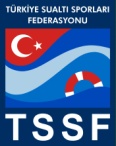  ENGELLI DALICI EĞITMENI, ENGELLI, ENGELLI DALICI EĞITMEN EĞITICISI, ENGELLI DALICI EĞITMEN ASISTANI, REHBER DALICI ÇALIŞMA SÖZLEŞMESI(FORM 2) ENGELLI DALICI EĞITMENI, ENGELLI, ENGELLI DALICI EĞITMEN EĞITICISI, ENGELLI DALICI EĞITMEN ASISTANI, REHBER DALICI ÇALIŞMA SÖZLEŞMESI(FORM 2) ENGELLI DALICI EĞITMENI, ENGELLI, ENGELLI DALICI EĞITMEN EĞITICISI, ENGELLI DALICI EĞITMEN ASISTANI, REHBER DALICI ÇALIŞMA SÖZLEŞMESI(FORM 2) ENGELLI DALICI EĞITMENI, ENGELLI, ENGELLI DALICI EĞITMEN EĞITICISI, ENGELLI DALICI EĞITMEN ASISTANI, REHBER DALICI ÇALIŞMA SÖZLEŞMESI(FORM 2) ENGELLI DALICI EĞITMENI, ENGELLI, ENGELLI DALICI EĞITMEN EĞITICISI, ENGELLI DALICI EĞITMEN ASISTANI, REHBER DALICI ÇALIŞMA SÖZLEŞMESI(FORM 2)Engelli Dalıcı EğitmeniEngelli Dalıcı EğitmeniEngelli, Engelli Dalıcı Eğitmen EğiticisiEngelli Dalıcı Eğitmen Asistanı Rehber DalıcıDALIŞ KURULUŞU, ENGELLI DALICI EĞITMENI, ENGELLI, ENGELLI DALICI EĞITMEN EĞITICISI, ENGELLI DALICI EĞITMEN ASISTANI, REHBER DALICI BİLGİLERİ DALIŞ KURULUŞU, ENGELLI DALICI EĞITMENI, ENGELLI, ENGELLI DALICI EĞITMEN EĞITICISI, ENGELLI DALICI EĞITMEN ASISTANI, REHBER DALICI BİLGİLERİ DALIŞ KURULUŞU, ENGELLI DALICI EĞITMENI, ENGELLI, ENGELLI DALICI EĞITMEN EĞITICISI, ENGELLI DALICI EĞITMEN ASISTANI, REHBER DALICI BİLGİLERİ DALIŞ KURULUŞU, ENGELLI DALICI EĞITMENI, ENGELLI, ENGELLI DALICI EĞITMEN EĞITICISI, ENGELLI DALICI EĞITMEN ASISTANI, REHBER DALICI BİLGİLERİ T.C. KİMLİK NOADI SOYADISEVİYESİ / SİCİL NOTELEFONUCEP TELEFONUADRESİDALIŞ MERKEZİNİN BİLGİLERİDALIŞ MERKEZİNİN BİLGİLERİDALIŞ MERKEZİNİN BİLGİLERİDALIŞ MERKEZİNİN BİLGİLERİYETKİ NO:DALIŞ MERKEZİ ADIYETKİLİ ADITELEFONUCEP TELEFONUADRESİŞARTLARŞARTLARŞARTLARŞARTLARSÖZLEŞMENİN SÜRESİİşbu sözleşme ile taraflar arasında 1 (Bir) yıllık anlaşma yapılmış olup süre tamamlandığında taraflar sözleşmeyi yenileme hakkına sahiptir.İşbu sözleşme ile taraflar arasında 1 (Bir) yıllık anlaşma yapılmış olup süre tamamlandığında taraflar sözleşmeyi yenileme hakkına sahiptir.İşbu sözleşme ile taraflar arasında 1 (Bir) yıllık anlaşma yapılmış olup süre tamamlandığında taraflar sözleşmeyi yenileme hakkına sahiptir.BAŞLANGIÇ TARİHİ………../…………./……………………../…………./……………………../…………./……………BİTİŞ TARİHİ………../…………./……………………../…………./……………………../…………./……………1. Dalışı kurslarında ve yapılacak eğitim ve tecrübe dalışlarında EĞİTMEN / REHBER DALIŞI olarak görev yapacak, teorik ve pratik eğitimler verecektir.1. Dalışı kurslarında ve yapılacak eğitim ve tecrübe dalışlarında EĞİTMEN / REHBER DALIŞI olarak görev yapacak, teorik ve pratik eğitimler verecektir.1. Dalışı kurslarında ve yapılacak eğitim ve tecrübe dalışlarında EĞİTMEN / REHBER DALIŞI olarak görev yapacak, teorik ve pratik eğitimler verecektir.1. Dalışı kurslarında ve yapılacak eğitim ve tecrübe dalışlarında EĞİTMEN / REHBER DALIŞI olarak görev yapacak, teorik ve pratik eğitimler verecektir.2.Kişi yapmış olduğu çalışma ve eğitim dersleri sırasında Türkiye Sualtı Sporlar Federasyonu Yönetmelik ve Talimatlarına ve söz konusu Yönetmelik ve Talimatların değişiklik ve eklerine uyma yükümlülüğü altındadır.2.Kişi yapmış olduğu çalışma ve eğitim dersleri sırasında Türkiye Sualtı Sporlar Federasyonu Yönetmelik ve Talimatlarına ve söz konusu Yönetmelik ve Talimatların değişiklik ve eklerine uyma yükümlülüğü altındadır.2.Kişi yapmış olduğu çalışma ve eğitim dersleri sırasında Türkiye Sualtı Sporlar Federasyonu Yönetmelik ve Talimatlarına ve söz konusu Yönetmelik ve Talimatların değişiklik ve eklerine uyma yükümlülüğü altındadır.2.Kişi yapmış olduğu çalışma ve eğitim dersleri sırasında Türkiye Sualtı Sporlar Federasyonu Yönetmelik ve Talimatlarına ve söz konusu Yönetmelik ve Talimatların değişiklik ve eklerine uyma yükümlülüğü altındadır.3.Üç maddeden ibaret bu sözleşme 3 (Üç) Nüsha olarak tanzim edilmiş ve aynı tarihte imza altına alınmıştır.3.Üç maddeden ibaret bu sözleşme 3 (Üç) Nüsha olarak tanzim edilmiş ve aynı tarihte imza altına alınmıştır.3.Üç maddeden ibaret bu sözleşme 3 (Üç) Nüsha olarak tanzim edilmiş ve aynı tarihte imza altına alınmıştır.3.Üç maddeden ibaret bu sözleşme 3 (Üç) Nüsha olarak tanzim edilmiş ve aynı tarihte imza altına alınmıştır.Not:Tarafların, sözleşmenin feshi halinde yazılı dilekçe ile TSSF ‘ ye sözleşmenin feshini bildirmesi zorunludur. Tek taraflı fesihlerde karşı tarafa bildirilmesi Federasyonumuz sorumluluğu altında değildir. Sözleşme aslı Federasyonumuza teslim edilecek olup, diğer iki nüsha taraflarca saklanacaktır. Not:Tarafların, sözleşmenin feshi halinde yazılı dilekçe ile TSSF ‘ ye sözleşmenin feshini bildirmesi zorunludur. Tek taraflı fesihlerde karşı tarafa bildirilmesi Federasyonumuz sorumluluğu altında değildir. Sözleşme aslı Federasyonumuza teslim edilecek olup, diğer iki nüsha taraflarca saklanacaktır. Not:Tarafların, sözleşmenin feshi halinde yazılı dilekçe ile TSSF ‘ ye sözleşmenin feshini bildirmesi zorunludur. Tek taraflı fesihlerde karşı tarafa bildirilmesi Federasyonumuz sorumluluğu altında değildir. Sözleşme aslı Federasyonumuza teslim edilecek olup, diğer iki nüsha taraflarca saklanacaktır. Not:Tarafların, sözleşmenin feshi halinde yazılı dilekçe ile TSSF ‘ ye sözleşmenin feshini bildirmesi zorunludur. Tek taraflı fesihlerde karşı tarafa bildirilmesi Federasyonumuz sorumluluğu altında değildir. Sözleşme aslı Federasyonumuza teslim edilecek olup, diğer iki nüsha taraflarca saklanacaktır. Engellı Dalıcı Eğıtmenı, Engellı, Engellı Dalıcı Eğıtmen Eğıtıcısı, Engellı Dalıcı Eğıtmen Asıstanı, RehberinEngellı Dalıcı Eğıtmenı, Engellı, Engellı Dalıcı Eğıtmen Eğıtıcısı, Engellı Dalıcı Eğıtmen Asıstanı, RehberinDalış Merkezi YetkilisiDalış Merkezi YetkilisiAdı SoyadıAdı SoyadıÜnvanıÜnvanıİmzasıİmzasıYETKİLİ KİŞİLER, ENGELLİ DALICI EĞITMENİ, ENGELLİ, ENGELLİ DALICI EĞİTMEN EĞİTİCİSİ, ENGELLİ DALICI EĞİTMEN ASISTANI, REHBER DALICI İMZA ÖRNEKLERİ(FORM 3)Ünvanı   :İmzaAdı ve Soyadı:GSM No:E-Mail:Ünvanı   :İmzaAdı ve Soyadı:GSM No:E-Mail:Ünvanı   :İmzaAdı ve Soyadı:GSM No:E-Mail:Ünvanı   :İmzaAdı ve Soyadı:GSM No:E-Mail:Ünvanı   :İmzaAdı ve Soyadı:GSM No:E-Mail:Ünvanı   :İmzaAdı ve Soyadı:GSM No:E-Mail:MALZEME BULUNDURMA TAAHHÜTNAMESİ(Form 4)ENGELLİ DALICI, ENGELLİ DALICI EĞITMENİ,  ENGELLİ DALICI EĞİTMEN ASİSTAN EĞİTİMİ BİLGİ FORMU (Form 5)Dalış Kuruluşu Yetkilisi (Kaşe, İmza)                                     Engelli Dalıcı Eğitmeni Engelli, Engelli Dalıcı Eğitmeni Engelli Dalıcı Eğitmen EğiticisiİmzaİmzaİmzaİmzaEĞİTİMİN ADIBAŞLAMA TARİHİBİTİŞ TARİHİEĞİTİMİN TARİH VE SAATLERİEĞİTİMİN TARİH VE SAATLERİEĞİTİMİN YAPILACAĞI YEREĞİTİMİN YAPILACAĞI YEREĞİTİMİN YAPILACAĞI YEREĞİTİMİN ADIBAŞLAMA TARİHİBİTİŞ TARİHİTEORİK PRATİKTEORİK EĞT. ADRESİPRATİK EĞT. ADRESİTEL. VE FAX NOSeviye 1 DalışıSeviye 2 DalışıSeviye 3 DalışıEngelli Dalıcı Eğitmen AsistanıEngelli Dalıcı EğitmenliğiEngelli Dalıcı Eğitmen EğiticiliğiDALIŞ KURULUŞUNUN ADI YETKİ BELGESİ NOEĞİTİM VERECEK EĞİTMEN VE GÖREV ALACAK YETKİLİLER ENGELLİ DALICI EĞİTMEN EĞİTİCİSİ, ENGELLİ DALICIEĞİTMEN ASİSTANLARININEĞİTİM VERECEK EĞİTMEN VE GÖREV ALACAK YETKİLİLER ENGELLİ DALICI EĞİTMEN EĞİTİCİSİ, ENGELLİ DALICIEĞİTMEN ASİSTANLARININEĞİTİM VERECEK EĞİTMEN VE GÖREV ALACAK YETKİLİLER ENGELLİ DALICI EĞİTMEN EĞİTİCİSİ, ENGELLİ DALICIEĞİTMEN ASİSTANLARININEĞİTİM VERECEK EĞİTMEN VE GÖREV ALACAK YETKİLİLER ENGELLİ DALICI EĞİTMEN EĞİTİCİSİ, ENGELLİ DALICIEĞİTMEN ASİSTANLARININEĞİTMENENGELLİ, ENGELLİ DALICI EĞİTMEN EĞİTİCİSİENGELLİ DALICI EĞİTMEN ASİSTANLARININADI, GSM, e-postaTC KİMLİK NO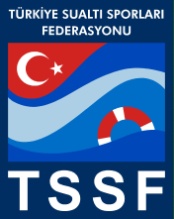 TÜRKİYE SUALTI SPORLARI FEDERASYONUEĞİTİM SONUÇ BELGESİ(FORM 6)ÜnvanıDalış Kuruluşu YetkilisiEğitmenEngelli, Engelli Dalıcı Eğitmen EğiticisiAdı ve SoyadıTC Kimlik No İmzaİSİMİLETİŞİM (GSM,    e-posta)EĞİTİM SEVİYESİTEORİK SINAV NOTUUYGULAMA SINAV NOTUSONUÇTÜRKİYE SUALTI SPORLARI FEDERASYONUENGELLİ DALICI EĞİTMEN SINAVI KATILIM İSTEK BELGESİ (FORM 7)Dalış Kuruluşu Yetkilisi(Kaşe, İmza, GSM, e-mail)Engelli Dalıcı Eğitmen Eğiticisi(Kaşe, İmza, GSM, e-mail)Engelli, Engelli Dalıcı Eğitmen (Kaşe, İmza, GSM, e-mail)TÜRKİYE SUALTI SPORLARI FEDERASYONUSAĞLIK BİLDİRİM FORMU(FORM 8)RİSK KABUL BELGESİ(FORM 9)_______________________ adresinde bulunan ____________________ Dalış Merkezi ile _______________________ adresinde bulunan _______________________ arasında aşağıda belirtilen şartlarda anlaşma imzalanmıştır.1.) Dalışta, dalış emniyetinin ve can güvenliğinin, sorumluluğunun dalışıya ait olduğunu biliyorum. Emniyetli dalış kurallarına, dalışın tüm risklerine, tehlikelerine karşı aydınlatıldım,  riskleri kabul ederim.Dalış sırasında vücuda belirli bir basıncın tatbik olduğunu kabul ettiğimi, epilepsi, bayılma, tüberkül, akciğer veya sinüs sorunu, kalp veya dolaşım sistemi rahatsızlığı, hemofili, kronik göz rahatsızlığı, kanama, böbrek, karaciğer veya mesane ile ilgili veya başka dalışa engel herhangi bir rahatsızlığım olmadığını beyan ederim.Dalış öncesi 12 saate kadar alkol veya dalışı engelleyen bir ilaç almadığımı ve tedavi altında olmadığımı beyan ederim.Tek başıma dalmayacağımı ve 30m. altına inmeyeceğimi, tüm güvenli dalış standartlarına uygun dalışlar gerçekleştireceğimi kabul ederim. Tüm dalışlarımın dekompresyonsuz dalış olacağını kabul ederim.Dalıştan önce ve dalış sırasında emniyet kurallarını ihlal etmeyeceğimi, dalış liderinin, rehberinin, tekne kaptanının, tekne amirinin talimat ve direktiflerine uymayı, kabul eder, aykırı davranış veya kişisel hatalarımdan kaynaklanacak problemlerden sorumlu olduğumu kabul ederim.Dalış sırasında kullandığım tüpteki hava miktarının, rezerve miktarı olan 50 bar veya 700 psi limitine inmesi halinde dalış rehberini / liderini uyaracağımı kabul ederim.Su altındaki yaşama zarar vermeyeceğimi ve sadece kamera ile görüntü avcılığı yapacağımı kabul ederim.Sorumluluğum altında iken kaybolan veya hasar gören malzemenin tam değerini ödeyeceğimi kabul ederim.10.) Dalış sırasında meydana gelebilecek bir yaralanma veya sakatlıktan dolayı dalış merkezini hukuken maddi ve manevi sorumlu tutmayacağımı beyan ve kabul ederim.11.) Bu dokümanın sadece bir aydınlatma formu olmadığını, aynı zamanda taraflar arasında bir anlaşma olduğunu, reşit olmanın vermiş olduğu haklara dayanarak ve hiçbir baskı altında kalmadan tarafımdan imzalandığını beyan ederim.Adı Soyadı		:Doğum Tarihi	:İmza		:RISIKO ANNAHME(FORMULAR 9)Zwischen dem Tauchzentrum _______________________, das unter der Adresse ______________________ansässig ist und dem  _______________________, der unter der Adresse _______________________ ansässig ist, wurde diese Vereinbarung mit den folgenden Bestimmungen unterschrieben.1.) Ich bin mir darüber im Klaren, dass die Verantwortung  bei einem Tauchvorgang die Tauchsicherheit und die Sicherheit des Lebens alleinig der Taucher trägt.  Ich wurde über die Sicherheitsregeln, über die Risiken und Gefahren des Tauchens aufgeklärt, hiermit akzeptiere ich alle Risiken.2.) Ich akzeptiere, dass während eines Tauchganges der Körper einem Druck ausgesetzt ist. Ich erkläre hiermit, das  ich an keiner Epilepsie, Ohnmacht, Tuberkel-, Lungen-oder Sinus-Problemen, Herz-oder Kreislauferkrankungen, Hämophilie, chronischen Augenbeschwerden, Blutungen, Leber-, Nieren- oder Blasenkrankheiten oder sonstigen Beschwerden leide,  die einen Tauchgang verhindern könnten. 3.) Ich erkläre hiermit, das ich 12 Stunden vor dem Tauchgang keinen Alkohol oder ein Medikament eingenommen habe,  oder unter einer Behandlung stehe die den Tauchgang behindern könnte.4.) Ich akzeptiere, dass ich nicht im Alleingang tauchen und nicht tiefer als 30 Meter tauchen werde und den Tauchgang, gemäß den anerkannten Tauchstandarden durchführen werde.5.) Ich akzeptiere, dass es sich bei allen Tauchgängen um  keine Dekompressionstauchgänge handelt.6.) Ich erkläre hiermit, dass ich nicht gegen die Regeln der Sicherheit während des Tauchgangs verstoßen werde und mich an die Anweisungen und Richtlinien des Tauchführers, des Leiters, des Bootkapitäns und Steuermannes halten werden. Des Weiteren akzeptiere ich, dass ich für Angelegenheiten die infolge meines regelwidrigen Handelns oder durch persönlichen Fehler entstanden sind, die Haftung übernehme. 7.) Ich akzeptiere, das ich meinen Tauchlehrer/Führer sofort darauf aufmerksam mache, wenn während des Tauchvorgangs die Luftmenge, die Reserveluftmenge meiner Tauchflasche  auf das Limit von 50 bar oder 700 psi fallen sollte. 8.) Ich akzeptiere, dass ich der Unterwasserfauna keinen Schaden zufügen und nur mit der Kamera nach Bildern jagen werde. 9.) Ich akzeptiere, das ich für beschädigte oder verlorengegangene Materialien, die unter meiner Verantwortung standen, den vollen Geldwert bezahlen werde.10.) Ich erkläre und akzeptiere, dass ich für Verletzungen oder einer Invalidität, die während des Tauchgangs auftreten kann, das Tauchzentrum in gesetzlicher Hinsicht zu keiner materiellen oder immateriellen Haftung ziehen werde. 11.) Ich erkläre hiermit, dass dieses Dokument nicht nur ein Aufklärungsformular ist, sondern auch eine Vereinbarung zwischen den Parteien darstellt, die ich auf der Grundlage der Rechte meiner Volljährigkeit und ohne unter dem Einfluss Dritter zu stehen, mit meinem freien Willen unterschrieben habe. Vor- und Nachname	:Geburtsdatum	:Unterschrift		: ASSUMPTION OF RISK(FORM 9)An agreement has been signed between the _____________________ Diving Centre residing at the address _______________________ and _______________________ residing at the address _______________________ under the below mentioned conditions.1.) I acknowledge that diving safety and safety of life during a diving activity is the responsibility of the individual diver. I have been informed about safe diving rules, all risks involved in and inherent hazards of  diving and I expressly assume such risks.  I acknowledge that there is a certain amount of pressure on the body during a dive and I declare that I do not suffer from epilepsy, fainting, tuberculosis, lung or sinus condition, heart or circulatory conditions, haemophilia, chronic eye problems, bleeding, kidney, liver or bladder or any other condition which is contradictory to diving.I declare that I have not take any alcohol or drugs contraindicatory to diving the latest 12 hours before the dive and I am not having any treatment.I accept that I will not dive alone, will not go beyond the limit of 30 metres and comply with the safe diving standards. I accept that all my diving sessions will be without decompression.I accept that I will not violate safety rules before and during diving, comply with the instructions and directions of the diving instructor, boat skipper, boat manager and that I will be responsible for any problem caused by my non-compliance or by my personal failings.I accept that I will warn the instructor / leader diver in the event that the air in the cylinder reduces to less than the reserve pressure, i.e. 50 bar or 700 psi. I accept that I will not harm any underwater life and I will only capture life with a camera device.I accept that I will compensate fully for any loss or damaged material under my responsibility.  10.) I declare and accept that I exempt and release the diving centre from all legal liability and responsibility whatsoever for personal injury and harm..11.) I acknowledge that this is not just an informative document but also an agreement between the parties and I hereby declare that I, based on the rights of being an adult, sign this document willingly, without pressure or undue influence.Name Surname	:Date of Birth	:Signature		:СЕРТИФИКАТ ПРИНЯТИЯ РИСКА(ФОРМА 9)Между _______________________ Дайвинг-центром, расположенным по адресу_______________________ и _______________________, расположенном по адресу_______________________Заключено соглашение в рамках ниже приведенных условий.1.) Заявляю, что во время плавания под водой принимаю на себя ответственность за соблюдение правил безопасного плавания под водой и безопасности жизни.  Осведомлен о правилах безопасного плавания под водой, всех рисках и опасностях плавания под водой и принимаю на себя данные риски.Заявляю, что владею информацией о том, что во время плавания под водой тело находится под определенным давлением и у меня нет таких заболеваний, как эпилепсия, теряние сознания, туберкулеза, болезней легких и синуситов, сердечно-сосудистых заболеваний, гемофилии, хронический офтальмологичесих болезней, кровотечений, болезней почек, печени или мочевого пузыря и других болезней, которые могут стать препятствием для совершения плавания под водой.Заявляю, что за 12 часов до погружения не принимал алкоголя или прочих препаратов, которые могут препятствовать погружению и не находился под лечением.Заявляю, что не буду нырять один без сопровождения и не буду опускаться ниже 30 метров, все погружения буду совершать в соответствии со стандартами надежного плавания под водой.Заявляю, что все мои погружения будут без декомпрессии.Заявляю, что во время погружения и плавания под водой не буду нарушать правила безопасности, буду соблюдать инструкции лидера, инструктора дайвинга, капитана катера, администратора катера и принимаю полною ответственность, которая возникнет в результате проблем, вызванных моим несоблюдением или индивидуальными ошибками.Заявляю, что в случае, если объем возудах в баллоне, используемом во время подводного плавания, снизится ниже лимита 50 бар или 700 psi сообщу об этом инструктору/лидеру по дайвингу.Заявляю, что не буду наносить вред подводной жизни и только камерой буду снимать и вести охоту за изображениями.Согласен оплатить полностью стоимость принадлежностей, находящихся под моей ответственностью, которые могут быть утерянными или поврежденными.10.) Заявляю и выражаю согласие, что в случае ранения или повреждения, которые могут возникнуть во время дайвинга, я не буду предъявлять дайвинг центру требований в отношении материальной и моральной ответственности.11.) Заявляю о том, что настоящий документ не является только информационной формой, а одновременно является соглашением между сторонами и подписан мною основываясь на правах совершенолетия и действуя в рамках свободной воли.Имя и фамилия	:Дата рождения	:Подпись		:TÜRKİYE SUALTI SPORLARI FEDERASYONUEngelli Dalışına Uygunluk Yetki Belgesi Dilekçesi (FORM 10)ENGELLİ DALICI DALIŞ MERKEZİ VE EĞİTİM DENETLEME FORMU(FORM 11)ENGELLİ DALICI DALIŞ MERKEZİ VE EĞİTİM DENETLEME FORMU(FORM 11)ENGELLİ DALICI DALIŞ MERKEZİ VE EĞİTİM DENETLEME FORMU(FORM 11)ENGELLİ DALICI DALIŞ MERKEZİ VE EĞİTİM DENETLEME FORMU(FORM 11)ENGELLİ DALICI DALIŞ MERKEZİ VE EĞİTİM DENETLEME FORMU(FORM 11)ENGELLİ DALICI DALIŞ MERKEZİ VE EĞİTİM DENETLEME FORMU(FORM 11)ENGELLİ DALICI DALIŞ MERKEZİ VE EĞİTİM DENETLEME FORMU(FORM 11)ENGELLİ DALICI DALIŞ MERKEZİ VE EĞİTİM DENETLEME FORMU(FORM 11)ENGELLİ DALICI DALIŞ MERKEZİ VE EĞİTİM DENETLEME FORMU(FORM 11)ENGELLİ DALICI DALIŞ MERKEZİ VE EĞİTİM DENETLEME FORMU(FORM 11)ENGELLİ DALICI DALIŞ MERKEZİ VE EĞİTİM DENETLEME FORMU(FORM 11)ENGELLİ DALICI DALIŞ MERKEZİ VE EĞİTİM DENETLEME FORMU(FORM 11)ENGELLİ DALICI DALIŞ MERKEZİ VE EĞİTİM DENETLEME FORMU(FORM 11)ENGELLİ DALICI DALIŞ MERKEZİ VE EĞİTİM DENETLEME FORMU(FORM 11)ENGELLİ DALICI DALIŞ MERKEZİ VE EĞİTİM DENETLEME FORMU(FORM 11)ENGELLİ DALICI DALIŞ MERKEZİ VE EĞİTİM DENETLEME FORMU(FORM 11)ENGELLİ DALICI DALIŞ MERKEZİ VE EĞİTİM DENETLEME FORMU(FORM 11)ENGELLİ DALICI DALIŞ MERKEZİ VE EĞİTİM DENETLEME FORMU(FORM 11)ENGELLİ DALICI DALIŞ MERKEZİ VE EĞİTİM DENETLEME FORMU(FORM 11)ENGELLİ DALICI DALIŞ MERKEZİ VE EĞİTİM DENETLEME FORMU(FORM 11)ENGELLİ DALICI DALIŞ MERKEZİ VE EĞİTİM DENETLEME FORMU(FORM 11)ENGELLİ DALICI DALIŞ MERKEZİ VE EĞİTİM DENETLEME FORMU(FORM 11)ENGELLİ DALICI DALIŞ MERKEZİ VE EĞİTİM DENETLEME FORMU(FORM 11)ENGELLİ DALICI DALIŞ MERKEZİ VE EĞİTİM DENETLEME FORMU(FORM 11)ENGELLİ DALICI DALIŞ MERKEZİ VE EĞİTİM DENETLEME FORMU(FORM 11)ENGELLİ DALICI DALIŞ MERKEZİ VE EĞİTİM DENETLEME FORMU(FORM 11)ENGELLİ DALICI DALIŞ MERKEZİ VE EĞİTİM DENETLEME FORMU(FORM 11)ENGELLİ DALICI DALIŞ MERKEZİ VE EĞİTİM DENETLEME FORMU(FORM 11)ENGELLİ DALICI DALIŞ MERKEZİ VE EĞİTİM DENETLEME FORMU(FORM 11)ENGELLİ DALICI DALIŞ MERKEZİ VE EĞİTİM DENETLEME FORMU(FORM 11)ENGELLİ DALICI DALIŞ MERKEZİ VE EĞİTİM DENETLEME FORMU(FORM 11)ENGELLİ DALICI DALIŞ MERKEZİ VE EĞİTİM DENETLEME FORMU(FORM 11)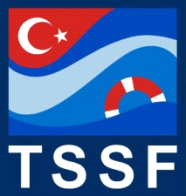 TÜRKİYE SUALTI SPORLARI FEDERASYONUTÜRKİYE SUALTI SPORLARI FEDERASYONUTÜRKİYE SUALTI SPORLARI FEDERASYONUTÜRKİYE SUALTI SPORLARI FEDERASYONUTÜRKİYE SUALTI SPORLARI FEDERASYONUTÜRKİYE SUALTI SPORLARI FEDERASYONUTÜRKİYE SUALTI SPORLARI FEDERASYONUTÜRKİYE SUALTI SPORLARI FEDERASYONUTÜRKİYE SUALTI SPORLARI FEDERASYONUTÜRKİYE SUALTI SPORLARI FEDERASYONUTÜRKİYE SUALTI SPORLARI FEDERASYONUTÜRKİYE SUALTI SPORLARI FEDERASYONUTÜRKİYE SUALTI SPORLARI FEDERASYONUTÜRKİYE SUALTI SPORLARI FEDERASYONUTÜRKİYE SUALTI SPORLARI FEDERASYONUTÜRKİYE SUALTI SPORLARI FEDERASYONUTÜRKİYE SUALTI SPORLARI FEDERASYONUTÜRKİYE SUALTI SPORLARI FEDERASYONUTÜRKİYE SUALTI SPORLARI FEDERASYONUTÜRKİYE SUALTI SPORLARI FEDERASYONUTÜRKİYE SUALTI SPORLARI FEDERASYONUTÜRKİYE SUALTI SPORLARI FEDERASYONUTÜRKİYE SUALTI SPORLARI FEDERASYONUTÜRKİYE SUALTI SPORLARI FEDERASYONUTÜRKİYE SUALTI SPORLARI FEDERASYONUTÜRKİYE SUALTI SPORLARI FEDERASYONUTÜRKİYE SUALTI SPORLARI FEDERASYONUTÜRKİYE SUALTI SPORLARI FEDERASYONUTÜRKİYE SUALTI SPORLARI FEDERASYONUTÜRKİYE SUALTI SPORLARI FEDERASYONUTÜRKİYE SUALTI SPORLARI FEDERASYONUTÜRKİYE SUALTI SPORLARI FEDERASYONUEĞİTİM DENETLEME FORMUEĞİTİM DENETLEME FORMUEĞİTİM DENETLEME FORMUEĞİTİM DENETLEME FORMUEĞİTİM DENETLEME FORMUEĞİTİM DENETLEME FORMUEĞİTİM DENETLEME FORMUEĞİTİM DENETLEME FORMUEĞİTİM DENETLEME FORMUEĞİTİM DENETLEME FORMUEĞİTİM DENETLEME FORMUEĞİTİM DENETLEME FORMUEĞİTİM DENETLEME FORMUEĞİTİM DENETLEME FORMUEĞİTİM DENETLEME FORMUEĞİTİM DENETLEME FORMUEĞİTİM DENETLEME FORMUEĞİTİM DENETLEME FORMUEĞİTİM DENETLEME FORMUEĞİTİM DENETLEME FORMUEĞİTİM DENETLEME FORMUEĞİTİM DENETLEME FORMUEĞİTİM DENETLEME FORMUEĞİTİM DENETLEME FORMUEĞİTİM DENETLEME FORMUEĞİTİM DENETLEME FORMUEĞİTİM DENETLEME FORMUEĞİTİM DENETLEME FORMUEĞİTİM DENETLEME FORMUEĞİTİM DENETLEME FORMUEĞİTİM DENETLEME FORMUEĞİTİM DENETLEME FORMUTARİH:TARİH:MERKEZİN ADIMERKEZİN ADIMERKEZİN ADIMERKEZİN ADIMERKEZİN ADIMERKEZİN ADIMERKEZİN ADIMERKEZİN ADIMERKEZİN ADIMERKEZİN ADIMERKEZİN ADIMERKEZİN ADIDALIŞ MERKEZİ YETKİ BELGESİ NODALIŞ MERKEZİ YETKİ BELGESİ NODALIŞ MERKEZİ YETKİ BELGESİ NODALIŞ MERKEZİ YETKİ BELGESİ NODALIŞ MERKEZİ YETKİ BELGESİ NODALIŞ MERKEZİ YETKİ BELGESİ NODALIŞ MERKEZİ YETKİ BELGESİ NODALIŞ MERKEZİ YETKİ BELGESİ NODALIŞ MERKEZİ YETKİ BELGESİ NODALIŞ MERKEZİ YETKİ BELGESİ NODALIŞ MERKEZİ YETKİ BELGESİ NODALIŞ MERKEZİ YETKİ BELGESİ NOENGELLİ DALICI DALIŞ MERKEZİ YETKİ BELGESİ NOENGELLİ DALICI DALIŞ MERKEZİ YETKİ BELGESİ NOENGELLİ DALICI DALIŞ MERKEZİ YETKİ BELGESİ NOENGELLİ DALICI DALIŞ MERKEZİ YETKİ BELGESİ NOENGELLİ DALICI DALIŞ MERKEZİ YETKİ BELGESİ NOENGELLİ DALICI DALIŞ MERKEZİ YETKİ BELGESİ NOENGELLİ DALICI DALIŞ MERKEZİ YETKİ BELGESİ NOENGELLİ DALICI DALIŞ MERKEZİ YETKİ BELGESİ NOENGELLİ DALICI DALIŞ MERKEZİ YETKİ BELGESİ NOENGELLİ DALICI DALIŞ MERKEZİ YETKİ BELGESİ NOENGELLİ DALICI DALIŞ MERKEZİ YETKİ BELGESİ NOENGELLİ DALICI DALIŞ MERKEZİ YETKİ BELGESİ NOTELEFON NOTELEFON NOTELEFON NOTELEFON NOTELEFON NOTELEFON NOTELEFON NOTELEFON NOTELEFON NOTELEFON NOTELEFON NOTELEFON NODALIŞ MERKEZİNİN ADRESİDALIŞ MERKEZİNİN ADRESİDALIŞ MERKEZİNİN ADRESİDALIŞ MERKEZİNİN ADRESİDALIŞ MERKEZİNİN ADRESİDALIŞ MERKEZİNİN ADRESİDALIŞ MERKEZİNİN ADRESİDALIŞ MERKEZİNİN ADRESİDALIŞ MERKEZİNİN ADRESİDALIŞ MERKEZİNİN ADRESİDALIŞ MERKEZİNİN ADRESİDALIŞ MERKEZİNİN ADRESİYETKİLİ ENGELLİ DALIŞ EĞİTMENİYETKİLİ ENGELLİ DALIŞ EĞİTMENİYETKİLİ ENGELLİ DALIŞ EĞİTMENİYETKİLİ ENGELLİ DALIŞ EĞİTMENİYETKİLİ ENGELLİ DALIŞ EĞİTMENİYETKİLİ ENGELLİ DALIŞ EĞİTMENİYETKİLİ ENGELLİ DALIŞ EĞİTMENİYETKİLİ ENGELLİ DALIŞ EĞİTMENİYETKİLİ ENGELLİ DALIŞ EĞİTMENİYETKİLİ ENGELLİ DALIŞ EĞİTMENİYETKİLİ ENGELLİ DALIŞ EĞİTMENİYETKİLİ ENGELLİ DALIŞ EĞİTMENİYETKİLİ EĞİTMEN TELEFON NOYETKİLİ EĞİTMEN TELEFON NOYETKİLİ EĞİTMEN TELEFON NOYETKİLİ EĞİTMEN TELEFON NOYETKİLİ EĞİTMEN TELEFON NOYETKİLİ EĞİTMEN TELEFON NOYETKİLİ EĞİTMEN TELEFON NOYETKİLİ EĞİTMEN TELEFON NOYETKİLİ EĞİTMEN TELEFON NOYETKİLİ EĞİTMEN TELEFON NOYETKİLİ EĞİTMEN TELEFON NOYETKİLİ EĞİTMEN TELEFON NOEĞİTİM / KURS BAŞLANGIÇ VE BİTİŞ TARİHİEĞİTİM / KURS BAŞLANGIÇ VE BİTİŞ TARİHİEĞİTİM / KURS BAŞLANGIÇ VE BİTİŞ TARİHİEĞİTİM / KURS BAŞLANGIÇ VE BİTİŞ TARİHİEĞİTİM / KURS BAŞLANGIÇ VE BİTİŞ TARİHİEĞİTİM / KURS BAŞLANGIÇ VE BİTİŞ TARİHİEĞİTİM / KURS BAŞLANGIÇ VE BİTİŞ TARİHİEĞİTİM / KURS BAŞLANGIÇ VE BİTİŞ TARİHİEĞİTİM / KURS BAŞLANGIÇ VE BİTİŞ TARİHİEĞİTİM / KURS BAŞLANGIÇ VE BİTİŞ TARİHİEĞİTİM / KURS BAŞLANGIÇ VE BİTİŞ TARİHİEĞİTİM / KURS BAŞLANGIÇ VE BİTİŞ TARİHİDENETLEMENİN YAPILDIĞI YERDENETLEMENİN YAPILDIĞI YERDENETLEMENİN YAPILDIĞI YERDENETLEMENİN YAPILDIĞI YERDENETLEMENİN YAPILDIĞI YERDENETLEMENİN YAPILDIĞI YERDENETLEMENİN YAPILDIĞI YERDENETLEMENİN YAPILDIĞI YERDENETLEMENİN YAPILDIĞI YERDENETLEMENİN YAPILDIĞI YERDENETLEMENİN YAPILDIĞI YERDERSHANEDERSHANEDERSHANEDERSHANEHAVUZHAVUZHAVUZDENİZDENİZDENİZDENETLEMENİN YAPILDIĞI ADRESDENETLEMENİN YAPILDIĞI ADRESDENETLEMENİN YAPILDIĞI ADRESDENETLEMENİN YAPILDIĞI ADRESDENETLEMENİN YAPILDIĞI ADRESDENETLEMENİN YAPILDIĞI ADRESDENETLEMENİN YAPILDIĞI ADRESDENETLEMENİN YAPILDIĞI ADRESDENETLEMENİN YAPILDIĞI ADRESDENETLEMENİN YAPILDIĞI ADRESDENETLEMENİN YAPILDIĞI ADRESDENETLEMENİN YAPILDIĞI ADRESDENETLEMENİN YAPILDIĞI ADRESDENETLEMENİN YAPILDIĞI ADRESDENETLEMENİN YAPILDIĞI ADRESDENETLEMENİN YAPILDIĞI ADRESDENETLEMENİN YAPILDIĞI ADRESDENETLEMENİN YAPILDIĞI ADRESDENETLEMENİN YAPILDIĞI ADRESDENETLEMENİN YAPILDIĞI ADRESDENETLEMENİN YAPILDIĞI ADRESDENETLEMENİN YAPILDIĞI ADRESKURSİYER SAYISIKURSİYER SAYISIKURSİYER SAYISIKURSİYER SAYISIKURSİYER SAYISIKURSİYER SAYISIKURSİYER SAYISIKURSİYER SAYISIKURSİYER SAYISIKURSİYER SAYISIKURSİYER SAYISIKURSİYER LİSTESİKURSİYER LİSTESİKURSİYER LİSTESİKURSİYER LİSTESİKURSİYER LİSTESİKURSİYER LİSTESİKURSİYER LİSTESİKURSİYER LİSTESİKURSİYER LİSTESİKURSİYER LİSTESİKURSİYER LİSTESİVARVARVARYOKYOKKURS EĞİTMENİNİN ADI SOYADIKURS EĞİTMENİNİN ADI SOYADIKURS EĞİTMENİNİN ADI SOYADIKURS EĞİTMENİNİN ADI SOYADIKURS EĞİTMENİNİN ADI SOYADIKURS EĞİTMENİNİN ADI SOYADIKURS EĞİTMENİNİN ADI SOYADIKURS EĞİTMENİNİN ADI SOYADIKURS EĞİTMENİNİN ADI SOYADIKURS EĞİTMENİNİN ADI SOYADIKURS EĞİTMENİNİN ADI SOYADIASİSTANIN ADI SOYADIASİSTANIN ADI SOYADIASİSTANIN ADI SOYADIASİSTANIN ADI SOYADIASİSTANIN ADI SOYADIASİSTANIN ADI SOYADIASİSTANIN ADI SOYADIASİSTANIN ADI SOYADIASİSTANIN ADI SOYADIASİSTANIN ADI SOYADIASİSTANIN ADI SOYADI*ENGELLİ, ENGELLİ DALIŞ EĞİTMENİ ADI SOYADI*ENGELLİ, ENGELLİ DALIŞ EĞİTMENİ ADI SOYADI*ENGELLİ, ENGELLİ DALIŞ EĞİTMENİ ADI SOYADI*ENGELLİ, ENGELLİ DALIŞ EĞİTMENİ ADI SOYADI*ENGELLİ, ENGELLİ DALIŞ EĞİTMENİ ADI SOYADI*ENGELLİ, ENGELLİ DALIŞ EĞİTMENİ ADI SOYADI*ENGELLİ, ENGELLİ DALIŞ EĞİTMENİ ADI SOYADI*ENGELLİ, ENGELLİ DALIŞ EĞİTMENİ ADI SOYADI*ENGELLİ, ENGELLİ DALIŞ EĞİTMENİ ADI SOYADI*ENGELLİ, ENGELLİ DALIŞ EĞİTMENİ ADI SOYADI*ENGELLİ, ENGELLİ DALIŞ EĞİTMENİ ADI SOYADIEĞİTİM YERİ ENGELLİNİN ENGEL SEVİYESİNE UYGUNMUDUREĞİTİM YERİ ENGELLİNİN ENGEL SEVİYESİNE UYGUNMUDUREĞİTİM YERİ ENGELLİNİN ENGEL SEVİYESİNE UYGUNMUDUREĞİTİM YERİ ENGELLİNİN ENGEL SEVİYESİNE UYGUNMUDUREĞİTİM YERİ ENGELLİNİN ENGEL SEVİYESİNE UYGUNMUDUREĞİTİM YERİ ENGELLİNİN ENGEL SEVİYESİNE UYGUNMUDUREĞİTİM YERİ ENGELLİNİN ENGEL SEVİYESİNE UYGUNMUDUREĞİTİM YERİ ENGELLİNİN ENGEL SEVİYESİNE UYGUNMUDUREĞİTİM YERİ ENGELLİNİN ENGEL SEVİYESİNE UYGUNMUDUREĞİTİM YERİ ENGELLİNİN ENGEL SEVİYESİNE UYGUNMUDUREĞİTİM YERİ ENGELLİNİN ENGEL SEVİYESİNE UYGUNMUDUREĞİTİM YERİ ENGELLİNİN ENGEL SEVİYESİNE UYGUNMUDUREĞİTİM YERİ ENGELLİNİN ENGEL SEVİYESİNE UYGUNMUDUREĞİTİM YERİ ENGELLİNİN ENGEL SEVİYESİNE UYGUNMUDUREĞİTİM YERİ ENGELLİNİN ENGEL SEVİYESİNE UYGUNMUDURUYGUNUYGUNUYGUNUYGUN DEĞİLUYGUN DEĞİLUYGUN DEĞİLUYGUN DEĞİLUYGUN DEĞİLUYGUN DEĞİLENGELLİ TUVALETİ MEVCUTMUDURENGELLİ TUVALETİ MEVCUTMUDURENGELLİ TUVALETİ MEVCUTMUDURENGELLİ TUVALETİ MEVCUTMUDURENGELLİ TUVALETİ MEVCUTMUDURENGELLİ TUVALETİ MEVCUTMUDURENGELLİ TUVALETİ MEVCUTMUDURENGELLİ TUVALETİ MEVCUTMUDURENGELLİ TUVALETİ MEVCUTMUDURENGELLİ TUVALETİ MEVCUTMUDURENGELLİ TUVALETİ MEVCUTMUDURENGELLİ TUVALETİ MEVCUTMUDURENGELLİ TUVALETİ MEVCUTMUDURENGELLİ TUVALETİ MEVCUTMUDURENGELLİ TUVALETİ MEVCUTMUDURMEVCUTMEVCUTMEVCUTMEVCUT DEĞİLMEVCUT DEĞİLMEVCUT DEĞİLMEVCUT DEĞİLMEVCUT DEĞİLMEVCUT DEĞİLEĞİTİM YERİNDE SUYA GİRİŞ ALANI UYGUNMUDUREĞİTİM YERİNDE SUYA GİRİŞ ALANI UYGUNMUDUREĞİTİM YERİNDE SUYA GİRİŞ ALANI UYGUNMUDUREĞİTİM YERİNDE SUYA GİRİŞ ALANI UYGUNMUDUREĞİTİM YERİNDE SUYA GİRİŞ ALANI UYGUNMUDUREĞİTİM YERİNDE SUYA GİRİŞ ALANI UYGUNMUDUREĞİTİM YERİNDE SUYA GİRİŞ ALANI UYGUNMUDUREĞİTİM YERİNDE SUYA GİRİŞ ALANI UYGUNMUDUREĞİTİM YERİNDE SUYA GİRİŞ ALANI UYGUNMUDUREĞİTİM YERİNDE SUYA GİRİŞ ALANI UYGUNMUDUREĞİTİM YERİNDE SUYA GİRİŞ ALANI UYGUNMUDUREĞİTİM YERİNDE SUYA GİRİŞ ALANI UYGUNMUDUREĞİTİM YERİNDE SUYA GİRİŞ ALANI UYGUNMUDUREĞİTİM YERİNDE SUYA GİRİŞ ALANI UYGUNMUDUREĞİTİM YERİNDE SUYA GİRİŞ ALANI UYGUNMUDURUYGUNUYGUNUYGUNUYGUN DEĞİLUYGUN DEĞİLUYGUN DEĞİLUYGUN DEĞİLUYGUN DEĞİLUYGUN DEĞİLDERSHANE ORTAMI ENGELLİNİN KULLANDIĞI ARAÇ, PROTEZ VB İÇİN UYGUN MUDUR.DERSHANE ORTAMI ENGELLİNİN KULLANDIĞI ARAÇ, PROTEZ VB İÇİN UYGUN MUDUR.DERSHANE ORTAMI ENGELLİNİN KULLANDIĞI ARAÇ, PROTEZ VB İÇİN UYGUN MUDUR.DERSHANE ORTAMI ENGELLİNİN KULLANDIĞI ARAÇ, PROTEZ VB İÇİN UYGUN MUDUR.DERSHANE ORTAMI ENGELLİNİN KULLANDIĞI ARAÇ, PROTEZ VB İÇİN UYGUN MUDUR.DERSHANE ORTAMI ENGELLİNİN KULLANDIĞI ARAÇ, PROTEZ VB İÇİN UYGUN MUDUR.DERSHANE ORTAMI ENGELLİNİN KULLANDIĞI ARAÇ, PROTEZ VB İÇİN UYGUN MUDUR.DERSHANE ORTAMI ENGELLİNİN KULLANDIĞI ARAÇ, PROTEZ VB İÇİN UYGUN MUDUR.DERSHANE ORTAMI ENGELLİNİN KULLANDIĞI ARAÇ, PROTEZ VB İÇİN UYGUN MUDUR.DERSHANE ORTAMI ENGELLİNİN KULLANDIĞI ARAÇ, PROTEZ VB İÇİN UYGUN MUDUR.DERSHANE ORTAMI ENGELLİNİN KULLANDIĞI ARAÇ, PROTEZ VB İÇİN UYGUN MUDUR.DERSHANE ORTAMI ENGELLİNİN KULLANDIĞI ARAÇ, PROTEZ VB İÇİN UYGUN MUDUR.DERSHANE ORTAMI ENGELLİNİN KULLANDIĞI ARAÇ, PROTEZ VB İÇİN UYGUN MUDUR.DERSHANE ORTAMI ENGELLİNİN KULLANDIĞI ARAÇ, PROTEZ VB İÇİN UYGUN MUDUR.DERSHANE ORTAMI ENGELLİNİN KULLANDIĞI ARAÇ, PROTEZ VB İÇİN UYGUN MUDUR.UYGUNUYGUNUYGUNUYGUN DEĞİLUYGUN DEĞİLUYGUN DEĞİLUYGUN DEĞİLUYGUN DEĞİLUYGUN DEĞİLDERSHANE ORTAMI ENGELLİNİN KULLANDIĞI ARAÇ, PROTEZ VB İÇİN UYGUN MUDUR.DERSHANE ORTAMI ENGELLİNİN KULLANDIĞI ARAÇ, PROTEZ VB İÇİN UYGUN MUDUR.DERSHANE ORTAMI ENGELLİNİN KULLANDIĞI ARAÇ, PROTEZ VB İÇİN UYGUN MUDUR.DERSHANE ORTAMI ENGELLİNİN KULLANDIĞI ARAÇ, PROTEZ VB İÇİN UYGUN MUDUR.DERSHANE ORTAMI ENGELLİNİN KULLANDIĞI ARAÇ, PROTEZ VB İÇİN UYGUN MUDUR.DERSHANE ORTAMI ENGELLİNİN KULLANDIĞI ARAÇ, PROTEZ VB İÇİN UYGUN MUDUR.DERSHANE ORTAMI ENGELLİNİN KULLANDIĞI ARAÇ, PROTEZ VB İÇİN UYGUN MUDUR.DERSHANE ORTAMI ENGELLİNİN KULLANDIĞI ARAÇ, PROTEZ VB İÇİN UYGUN MUDUR.DERSHANE ORTAMI ENGELLİNİN KULLANDIĞI ARAÇ, PROTEZ VB İÇİN UYGUN MUDUR.DERSHANE ORTAMI ENGELLİNİN KULLANDIĞI ARAÇ, PROTEZ VB İÇİN UYGUN MUDUR.DERSHANE ORTAMI ENGELLİNİN KULLANDIĞI ARAÇ, PROTEZ VB İÇİN UYGUN MUDUR.DERSHANE ORTAMI ENGELLİNİN KULLANDIĞI ARAÇ, PROTEZ VB İÇİN UYGUN MUDUR.DERSHANE ORTAMI ENGELLİNİN KULLANDIĞI ARAÇ, PROTEZ VB İÇİN UYGUN MUDUR.DERSHANE ORTAMI ENGELLİNİN KULLANDIĞI ARAÇ, PROTEZ VB İÇİN UYGUN MUDUR.DERSHANE ORTAMI ENGELLİNİN KULLANDIĞI ARAÇ, PROTEZ VB İÇİN UYGUN MUDUR.UYGUNUYGUNUYGUNUYGUN DEĞİLUYGUN DEĞİLUYGUN DEĞİLUYGUN DEĞİLUYGUN DEĞİLUYGUN DEĞİLOKSİJEN SETİOKSİJEN SETİOKSİJEN SETİOKSİJEN SETİOKSİJEN SETİOKSİJEN SETİOKSİJEN SETİOKSİJEN SETİOKSİJEN SETİOKSİJEN SETİOKSİJEN SETİOKSİJEN SETİOKSİJEN SETİOKSİJEN SETİOKSİJEN SETİVARVARVARYOKYOKYOKYOKYOKYOKİLK YARDIM ÇANTASIİLK YARDIM ÇANTASIİLK YARDIM ÇANTASIİLK YARDIM ÇANTASIİLK YARDIM ÇANTASIİLK YARDIM ÇANTASIİLK YARDIM ÇANTASIİLK YARDIM ÇANTASIİLK YARDIM ÇANTASIİLK YARDIM ÇANTASIİLK YARDIM ÇANTASIİLK YARDIM ÇANTASIİLK YARDIM ÇANTASIİLK YARDIM ÇANTASIİLK YARDIM ÇANTASIVARVARVARYOKYOKYOKYOKYOKYOKABC MALZEMESİ (YETERLİ SAYIDA)ABC MALZEMESİ (YETERLİ SAYIDA)ABC MALZEMESİ (YETERLİ SAYIDA)ABC MALZEMESİ (YETERLİ SAYIDA)ABC MALZEMESİ (YETERLİ SAYIDA)ABC MALZEMESİ (YETERLİ SAYIDA)ABC MALZEMESİ (YETERLİ SAYIDA)ABC MALZEMESİ (YETERLİ SAYIDA)ABC MALZEMESİ (YETERLİ SAYIDA)ABC MALZEMESİ (YETERLİ SAYIDA)ABC MALZEMESİ (YETERLİ SAYIDA)ABC MALZEMESİ (YETERLİ SAYIDA)ABC MALZEMESİ (YETERLİ SAYIDA)ABC MALZEMESİ (YETERLİ SAYIDA)ABC MALZEMESİ (YETERLİ SAYIDA)VARVARVARYOKYOKYOKYOKYOKYOKDENGE YELEĞİ (KATILIMCININ BEDENİNE UYGUN)DENGE YELEĞİ (KATILIMCININ BEDENİNE UYGUN)DENGE YELEĞİ (KATILIMCININ BEDENİNE UYGUN)DENGE YELEĞİ (KATILIMCININ BEDENİNE UYGUN)DENGE YELEĞİ (KATILIMCININ BEDENİNE UYGUN)DENGE YELEĞİ (KATILIMCININ BEDENİNE UYGUN)DENGE YELEĞİ (KATILIMCININ BEDENİNE UYGUN)DENGE YELEĞİ (KATILIMCININ BEDENİNE UYGUN)DENGE YELEĞİ (KATILIMCININ BEDENİNE UYGUN)DENGE YELEĞİ (KATILIMCININ BEDENİNE UYGUN)DENGE YELEĞİ (KATILIMCININ BEDENİNE UYGUN)DENGE YELEĞİ (KATILIMCININ BEDENİNE UYGUN)DENGE YELEĞİ (KATILIMCININ BEDENİNE UYGUN)DENGE YELEĞİ (KATILIMCININ BEDENİNE UYGUN)DENGE YELEĞİ (KATILIMCININ BEDENİNE UYGUN)VARVARVARYOKYOKYOKYOKYOKYOKENGELLİ DALICI YÜZEY YARDIMCISI (YETERLİ SAYIDA)ENGELLİ DALICI YÜZEY YARDIMCISI (YETERLİ SAYIDA)ENGELLİ DALICI YÜZEY YARDIMCISI (YETERLİ SAYIDA)ENGELLİ DALICI YÜZEY YARDIMCISI (YETERLİ SAYIDA)ENGELLİ DALICI YÜZEY YARDIMCISI (YETERLİ SAYIDA)ENGELLİ DALICI YÜZEY YARDIMCISI (YETERLİ SAYIDA)ENGELLİ DALICI YÜZEY YARDIMCISI (YETERLİ SAYIDA)ENGELLİ DALICI YÜZEY YARDIMCISI (YETERLİ SAYIDA)ENGELLİ DALICI YÜZEY YARDIMCISI (YETERLİ SAYIDA)ENGELLİ DALICI YÜZEY YARDIMCISI (YETERLİ SAYIDA)ENGELLİ DALICI YÜZEY YARDIMCISI (YETERLİ SAYIDA)ENGELLİ DALICI YÜZEY YARDIMCISI (YETERLİ SAYIDA)ENGELLİ DALICI YÜZEY YARDIMCISI (YETERLİ SAYIDA)ENGELLİ DALICI YÜZEY YARDIMCISI (YETERLİ SAYIDA)ENGELLİ DALICI YÜZEY YARDIMCISI (YETERLİ SAYIDA)VARVARVARYOKYOKYOKYOKYOKYOKPRATİK EĞİTİM 1 KURSİYERE 1 EĞİTMEN VE 1 ASİSTAN EŞLİĞİNDE YAPILMAKTAMIDIRPRATİK EĞİTİM 1 KURSİYERE 1 EĞİTMEN VE 1 ASİSTAN EŞLİĞİNDE YAPILMAKTAMIDIRPRATİK EĞİTİM 1 KURSİYERE 1 EĞİTMEN VE 1 ASİSTAN EŞLİĞİNDE YAPILMAKTAMIDIRPRATİK EĞİTİM 1 KURSİYERE 1 EĞİTMEN VE 1 ASİSTAN EŞLİĞİNDE YAPILMAKTAMIDIRPRATİK EĞİTİM 1 KURSİYERE 1 EĞİTMEN VE 1 ASİSTAN EŞLİĞİNDE YAPILMAKTAMIDIRPRATİK EĞİTİM 1 KURSİYERE 1 EĞİTMEN VE 1 ASİSTAN EŞLİĞİNDE YAPILMAKTAMIDIRPRATİK EĞİTİM 1 KURSİYERE 1 EĞİTMEN VE 1 ASİSTAN EŞLİĞİNDE YAPILMAKTAMIDIRPRATİK EĞİTİM 1 KURSİYERE 1 EĞİTMEN VE 1 ASİSTAN EŞLİĞİNDE YAPILMAKTAMIDIRPRATİK EĞİTİM 1 KURSİYERE 1 EĞİTMEN VE 1 ASİSTAN EŞLİĞİNDE YAPILMAKTAMIDIRPRATİK EĞİTİM 1 KURSİYERE 1 EĞİTMEN VE 1 ASİSTAN EŞLİĞİNDE YAPILMAKTAMIDIRPRATİK EĞİTİM 1 KURSİYERE 1 EĞİTMEN VE 1 ASİSTAN EŞLİĞİNDE YAPILMAKTAMIDIRPRATİK EĞİTİM 1 KURSİYERE 1 EĞİTMEN VE 1 ASİSTAN EŞLİĞİNDE YAPILMAKTAMIDIRPRATİK EĞİTİM 1 KURSİYERE 1 EĞİTMEN VE 1 ASİSTAN EŞLİĞİNDE YAPILMAKTAMIDIRPRATİK EĞİTİM 1 KURSİYERE 1 EĞİTMEN VE 1 ASİSTAN EŞLİĞİNDE YAPILMAKTAMIDIRPRATİK EĞİTİM 1 KURSİYERE 1 EĞİTMEN VE 1 ASİSTAN EŞLİĞİNDE YAPILMAKTAMIDIREVETEVETEVETHAYIRHAYIRHAYIRHAYIRHAYIRHAYIRPRATİK EĞİTİM 1 KURSİYERE 1 EĞİTMEN VE 1 ASİSTAN EŞLİĞİNDE YAPILMAKTAMIDIRPRATİK EĞİTİM 1 KURSİYERE 1 EĞİTMEN VE 1 ASİSTAN EŞLİĞİNDE YAPILMAKTAMIDIRPRATİK EĞİTİM 1 KURSİYERE 1 EĞİTMEN VE 1 ASİSTAN EŞLİĞİNDE YAPILMAKTAMIDIRPRATİK EĞİTİM 1 KURSİYERE 1 EĞİTMEN VE 1 ASİSTAN EŞLİĞİNDE YAPILMAKTAMIDIRPRATİK EĞİTİM 1 KURSİYERE 1 EĞİTMEN VE 1 ASİSTAN EŞLİĞİNDE YAPILMAKTAMIDIRPRATİK EĞİTİM 1 KURSİYERE 1 EĞİTMEN VE 1 ASİSTAN EŞLİĞİNDE YAPILMAKTAMIDIRPRATİK EĞİTİM 1 KURSİYERE 1 EĞİTMEN VE 1 ASİSTAN EŞLİĞİNDE YAPILMAKTAMIDIRPRATİK EĞİTİM 1 KURSİYERE 1 EĞİTMEN VE 1 ASİSTAN EŞLİĞİNDE YAPILMAKTAMIDIRPRATİK EĞİTİM 1 KURSİYERE 1 EĞİTMEN VE 1 ASİSTAN EŞLİĞİNDE YAPILMAKTAMIDIRPRATİK EĞİTİM 1 KURSİYERE 1 EĞİTMEN VE 1 ASİSTAN EŞLİĞİNDE YAPILMAKTAMIDIRPRATİK EĞİTİM 1 KURSİYERE 1 EĞİTMEN VE 1 ASİSTAN EŞLİĞİNDE YAPILMAKTAMIDIRPRATİK EĞİTİM 1 KURSİYERE 1 EĞİTMEN VE 1 ASİSTAN EŞLİĞİNDE YAPILMAKTAMIDIRPRATİK EĞİTİM 1 KURSİYERE 1 EĞİTMEN VE 1 ASİSTAN EŞLİĞİNDE YAPILMAKTAMIDIRPRATİK EĞİTİM 1 KURSİYERE 1 EĞİTMEN VE 1 ASİSTAN EŞLİĞİNDE YAPILMAKTAMIDIRPRATİK EĞİTİM 1 KURSİYERE 1 EĞİTMEN VE 1 ASİSTAN EŞLİĞİNDE YAPILMAKTAMIDIREVETEVETEVETHAYIRHAYIRHAYIRHAYIRHAYIRHAYIRDENETCİDENETCİDENETCİYETKİLİ EĞİTMEN YETKİLİ EĞİTMEN YETKİLİ EĞİTMEN YETKİLİ EĞİTMEN YETKİLİ EĞİTMEN YETKİLİ EĞİTMEN YETKİLİ EĞİTMEN YETKİLİ EĞİTMEN ADI VE SOYADI İMZAADI VE SOYADI İMZAADI VE SOYADI İMZAADI VE SOYADI İMZAADI VE SOYADI İMZAADI VE SOYADI İMZAADI VE SOYADI İMZAADI VE SOYADI İMZAADI VE SOYADI İMZAADI VE SOYADI İMZAADI VE SOYADI İMZAADI VE SOYADI İMZAADI VE SOYADI İMZA* BULUNDURULMASI ZORUNLU EĞİTİMLER İÇİN DOLDURULACAKTIR* BULUNDURULMASI ZORUNLU EĞİTİMLER İÇİN DOLDURULACAKTIR* BULUNDURULMASI ZORUNLU EĞİTİMLER İÇİN DOLDURULACAKTIR* BULUNDURULMASI ZORUNLU EĞİTİMLER İÇİN DOLDURULACAKTIR* BULUNDURULMASI ZORUNLU EĞİTİMLER İÇİN DOLDURULACAKTIR* BULUNDURULMASI ZORUNLU EĞİTİMLER İÇİN DOLDURULACAKTIR* BULUNDURULMASI ZORUNLU EĞİTİMLER İÇİN DOLDURULACAKTIR* BULUNDURULMASI ZORUNLU EĞİTİMLER İÇİN DOLDURULACAKTIR* BULUNDURULMASI ZORUNLU EĞİTİMLER İÇİN DOLDURULACAKTIR* BULUNDURULMASI ZORUNLU EĞİTİMLER İÇİN DOLDURULACAKTIR* BULUNDURULMASI ZORUNLU EĞİTİMLER İÇİN DOLDURULACAKTIR* BULUNDURULMASI ZORUNLU EĞİTİMLER İÇİN DOLDURULACAKTIR* BULUNDURULMASI ZORUNLU EĞİTİMLER İÇİN DOLDURULACAKTIR* BULUNDURULMASI ZORUNLU EĞİTİMLER İÇİN DOLDURULACAKTIR* BULUNDURULMASI ZORUNLU EĞİTİMLER İÇİN DOLDURULACAKTIR* BULUNDURULMASI ZORUNLU EĞİTİMLER İÇİN DOLDURULACAKTIR* BULUNDURULMASI ZORUNLU EĞİTİMLER İÇİN DOLDURULACAKTIR